О внесении изменений в постановлениеадминистрации Петровского муниципального районаСаратовской области от 18 ноября 2016 года №702-П В соответствии со статьей 179 Бюджетного кодекса Российской Федерации, Федеральным законом от 29.12.2012 г. № 273-ФЗ "Об образовании в Российской Федерации", на основании постановления администрации Петровского муниципального района Саратовской области от 17.10.2013 г. №1230 «Об утверждении Порядка разработки муниципальных программ, их формирования и реализации» (с изменениями от 28 октября 2016 г. № 606-П, от 18 мая 2017 г. № 509-П), Устава Петровского муниципального района Саратовской области администрация района ПОСТАНОВЛЯЕТ:	Внести в постановление администрации Петровского муниципального района Саратовской области от 18 ноября 2016 г. №  702-П «Об утверждении муниципальной программы «Развитие образования в Петровском муниципальном районе» (с изменениями от 20 марта 2017 г. № 249-П, от 12 мая 2017 г. № 702-П, от 14 августа 2017 г. № 838-П, от 19 октября 2017 г. № 1108-П, от 4 декабря 2017 г. № 1329-П, от 28 мая 2018 г. № 543-П, от 21 августа 2018 г. № 914-П, от 3 октября №1106-П, 06 ноября 2018 г. № 1275-П, от 21 января 2019 г. № 61-П, от 5 февраля 2019 г. № 132-П) следующие изменения:1.В приложении к постановлению:	1.1.В паспорте муниципальной программы «Развитие образования в Петровском муниципальном районе» позицию «Объемы финансового обеспечения муниципальной программы, в том числе по годам» изложить в следующей редакции:	1.2.Раздел 6 «Финансовое обеспечение реализации муниципальной программы» изложить в следующей редакции:«6.Финансовое обеспечение реализации муниципальной программыОбщий объем финансового обеспечения муниципальной программы, составляет 2536721,9 тыс. рублей, из них:2017 год – 391720,7 тыс. рублей;2018 год – 427532,5 тыс. рублей;2019 год –412320,6тыс. рублей;2020 год- 418471,9 тыс. рублей;2021 год- 419103,6 тыс. рублей;2022 год- 467572,6 тыс. рублей.Финансовое обеспечение реализации муниципальной программы, предоставлено в приложении 1 к программе.»;1.3.В паспорте подпрограммы 1 «Развитие системы дошкольного образования» позицию «Объемы финансового обеспечения муниципальной программы, в том числе по годам» изложить в следующей редакции:	1.4.В паспорте  подпрограммы 2 «Развитие системы общего образования» позицию «Объемы финансового обеспечения муниципальной программы, в том числе по годам» изложить в следующей редакции:	1.5.В паспорте подпрограммы 3 «Развитие системы дополнительного образования детей» позицию «Объемы финансового обеспечения муниципальной программы, в том числе по годам» изложить в следующей редакции:	1.6.В паспорте муниципальной программы «Развитие образования в Петровском муниципальном районе» позицию «Целевые показатели муниципальной программы (индикаторы)» изложить в следующей редакции:	1.7.В паспорте подпрограммы 3 «Развитие системы дополнительного образования детей»» позицию «Целевые показатели подпрограммы (индикаторы) изложить в следующей редакции:	1.8.Раздел 1 «Характеристика сферы реализации муниципальной программы» дополнить следующим абзацем:В соответствии с общими приоритетными направлениями совершенствования системы дополнительного образования в Российской Федерации, закрепленными, в частности, Концепцией развития дополнительного образования детей в Российской Федерации, утвержденной распоряжением Правительства Российской Федерации от 04.09.2014 №1726-р, Федерального проекта «Успех каждого ребенка» национального проекта «Образование» государственной программы Российской Федерации «Развитие образования», утвержденной постановлением Правительства Российской Федерации от 26.12.2017 №1642, Национальной стратегией действий в интересах детей на 2012-2017 годы, утвержденной Указом Президента Российской Федерации от 01.06.2012 №761, в целях обеспечения равной доступности качественного дополнительного образования для детей в Петровском муниципальном районе Саратовской области  реализуется система персонифицированного финансирования дополнительного образования, подразумевающая предоставление детям именных сертификатов дополнительного образования.  Реализуемый финансово-экономический механизм позволяет всем организациям, в том числе не являющимся муниципальными учреждениями, имеющим лицензию на ведение образовательной деятельности, получить равный доступ к бюджетному финансированию. С целью обеспечения использования именных сертификатов дополнительного образования управление образования администрации Петровского муниципального района Саратовской области руководствуется региональными правилами персонифицированного финансирования дополнительного образования детей и ежегодно принимает программу персонифицированного финансирования дополнительного образования детей в Петровском муниципальном районе Саратовской области.Помимо реализуемого механизма персонифицированного финансирования в Петровском муниципальном районе Саратовской области реализуется механизм персонифицированного учета детей, получающих дополнительное образование за счет средств бюджетов различных уровней, которые в совокупности создают систему персонифицированного дополнительного образования;1.9.Раздел 1 «Характеристика сферы реализации муниципальной программы», подраздел «Подпрограмма «Развитие системы дополнительного образования» дополнить следующим абзацем:Мероприятие «Обеспечение персонифицированного финансирования дополнительного образования детей» предполагает:- введение и обеспечение функционирования системы персонифицированного дополнительного образования детей, подразумевающей предоставление детям именных сертификатов дополнительного образования с возможностью использования в рамках механизмов персонифицированного финансирования;- методическое и информационное сопровождение поставщиков услуг дополнительного образования, независимо от их формы собственности, семей и иных участников системы персонифицированного дополнительного образования;	1.10.Приложение № 1 к программе «Сведения об объемах и источниках финансового обеспечения муниципальной программы «Развитие образования в Петровском муниципальном районе» изложить в новой редакции согласно приложению № 1;	1.11.Приложение № 2 к программе «Сведения о целевых показателях (индикаторах) муниципальной программы «Развитие образования в Петровском муниципальном районе» изложить в новой редакции согласно приложению № 2.	2.Опубликовать настоящее постановление в газете «Петровские вести» и разместить на официальном сайте администрации Петровского муниципального района Саратовской области.	3.Настоящее постановление вступает в силу со дня официального опубликования.	4.Контроль за исполнением настоящего постановления возложить на заместителя главы администрации по социальным вопросам и профилактике правонарушений Ларина Н.В.Глава Петровского муниципального района                                                                   Д.В. ФадеевПриложение № 1к муниципальной программе«Развитие образования в Петровскоммуниципальном районе»Сведения об объёмах и источниках финансового обеспечения муниципальной программы «Развития образования в Петровском муниципальном районе»                                                									     Приложение № 2                                                                                                                                                                                                         к муниципальной программе                                                                                                                                                                                                         «Развитие образования в Петровском                                                                                                                                                                                                          муниципальном районе» Сведения о целевых показателях (индикаторах) муниципальной программы «Развитие образования в Петровском муниципальном районе» 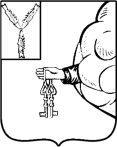 АДМИНИСТРАЦИЯПЕТРОВСКОГО МУНИЦИПАЛЬНОГО РАЙОНАСАРАТОВСКОЙ ОБЛАСТИПОСТАНОВЛЕНИЕАДМИНИСТРАЦИЯПЕТРОВСКОГО МУНИЦИПАЛЬНОГО РАЙОНАСАРАТОВСКОЙ ОБЛАСТИПОСТАНОВЛЕНИЕАДМИНИСТРАЦИЯПЕТРОВСКОГО МУНИЦИПАЛЬНОГО РАЙОНАСАРАТОВСКОЙ ОБЛАСТИПОСТАНОВЛЕНИЕАДМИНИСТРАЦИЯПЕТРОВСКОГО МУНИЦИПАЛЬНОГО РАЙОНАСАРАТОВСКОЙ ОБЛАСТИПОСТАНОВЛЕНИЕАДМИНИСТРАЦИЯПЕТРОВСКОГО МУНИЦИПАЛЬНОГО РАЙОНАСАРАТОВСКОЙ ОБЛАСТИПОСТАНОВЛЕНИЕАДМИНИСТРАЦИЯПЕТРОВСКОГО МУНИЦИПАЛЬНОГО РАЙОНАСАРАТОВСКОЙ ОБЛАСТИПОСТАНОВЛЕНИЕАДМИНИСТРАЦИЯПЕТРОВСКОГО МУНИЦИПАЛЬНОГО РАЙОНАСАРАТОВСКОЙ ОБЛАСТИПОСТАНОВЛЕНИЕот17 июня 2019 года17 июня 2019 года№ 699-П№ 699-Пг. Петровскг. Петровскг. Петровскг. Петровскг. Петровскг. Петровскг. ПетровскОбъемы финансового обеспечения муниципальной программы, в том числе по годамРасходы (тыс.руб.)Расходы (тыс.руб.)Расходы (тыс.руб.)Расходы (тыс.руб.)Объемы финансового обеспечения муниципальной программы, в том числе по годамФедеральный бюджет (прогнозно)Областной бюджет (прогнозно)Бюджет Петровского муниципального районаВнебюджетные источники (прогнозно)Всего2806,31794279,6587552,4152083,62017 год0294636,873452,323631,62018 год0290108,0108433,628990,92019 год2806,3282505,5102134,624874,22020 год0293153,2100456,424862,32021 год 0311418,082823,324862,32022 год0322458,1120252,224862,3Объемы финансового обеспечения муниципальной программы, в том числе по годамРасходы (тыс.руб)Расходы (тыс.руб)Расходы (тыс.руб)Расходы (тыс.руб)Объемы финансового обеспечения муниципальной программы, в том числе по годамФедеральный бюджет (прогнозно)Областной бюджет (прогнозно)Бюджет Петровского муниципального районаВнебюджетные источники (прогнозно)Всего0427516,5240854,179365,32017 год080417,430670,812906,42018 год077381,343283,012985,72019 год063908,541476,113368,32020 год065225,441355,113368,32021 год069120,034329,113368,32022 год071463,949740,013368,3Объемы финансового обеспечения муниципальной программы, в том числе по годамРасходы (тыс.руб)Расходы (тыс.руб)Расходы (тыс.руб)Расходы (тыс.руб)Объемы финансового обеспечения муниципальной программы, в том числе по годамФедеральный бюджет (прогнозно)Областной бюджет (прогнозно)Бюджет Петровского муниципального районаВнебюджетные источники (прогнозно)Всего2806,31350866,9181745,445998,92017 год0208150,120564,66708,12018 год0210680,938581,47521,72019 год2806,3217029,732118,57951,22020 год0226023,030189,87939,32021 год0240143,524870,67939,32022 год0248839,735420,57939,3Объемы финансового обеспечения муниципальной программы, в том числе по годамРасходы (тыс.руб)Расходы (тыс.руб)Расходы (тыс.руб)Расходы (тыс.руб)Объемы финансового обеспечения муниципальной программы, в том числе по годамФедеральный бюджет (прогнозно)Областной бюджет (прогнозно)Бюджет Петровского муниципального районаВнебюджетные источники (прогнозно)Всего015896,2164952,926719,42017 год06069,322216,94017,12018 год02045,826569,28483,52019 год01567,328540,03554,72020 год01904,828911,53554,72021 год02154,523623,63554,72022 год02154,535091,73554,7Целевые показатели муниципальной программы (индикаторы)- доля педагогических работников, прошедших повышение квалификации не реже 1 раза в 5 лет;«Количество педагогических работников, прошедших курсы повышения квалификации, общее количество педагогических работников»- наличие оборудования наглядно- дидактических пособий, инструментов используемых для оказания услуги;«Количество имеющегося оборудования, инструментов, расход материалов количество оборудования и инструментов, расходных материалов, используемых для оказания услуги в соответствии с лицензионными требованиями 100%» - удельный вес детей дошкольного возраста, имеющих возможность получать услуги дошкольного образования, от общего количества детей в возрасте от 1 до 7 лет; - доля обучающихся, окончивших очередной класс, переведенных в следующий класс;«Количество обучающихся в классе, переведенных в следующий класс, общее количество обучающихся в данном классе 100%» - доля обучающихся, освоивших программу начального общего образования;«Количество переведенных в 5-й класс, общее количество обучающихся 1-4 классов 100%» - доля обучающихся, освоивших программу основного общего образования;«Количество получивших аттестат об основном общем образовании, общее количество обучающихся 9-х классов 100%» - доля обучающихся, освоивших программу среднего общего образования;«Количество обучающихся получивших аттестат о среднем общем образовании, общее количество обучающихся 11-х классов 100%» - доля обучающихся, охваченных профильным обучением;«Количество обучающихся 10-х, 11-х классов, охваченных профильным обучением, общее количество обучающихся 10-х, 11-х классов 100%» - доля педагогических работников прошедших повышение квалификации не реже 1 раза в 3 года;«Численность педагогических работников прошедших повышение квалификации не реже 1 раза в 3 года, общее количество педагогических работников 100%»-  доля обучающихся общеобразовательных организаций, расположенных в сельской местности, занимающихся физкультурой и спортом;«Количество обучающихся общеобразовательных организаций, расположенных в сельской местности, занимающихся физкультурой и спортом»- доля обучающихся  охваченных основными и дополнительными общеобразовательными программами цифрового, естественнонаучного и гуманитарного профилей;«Численность обучающихся, охваченных основными и дополнительными общеобразовательными программами цифрового, естественнонаучного и гуманитарного профилей» - доля педагогических работников прошедших повышение квалификации не реже 1 раза в 5 лет;«Количество педагогических работников прошедших курсы повышения квалификации, общее количество педагогических работников» - доля обучающихся - победителей и призеров мероприятий различного уровня;«Количество обучающихся – победителей и призеров мероприятий различного уровня, общее количество обучающихся 100%» - наличие оборудования и инструментов, расходных материалов, используемых для оказания услуги в соответствии с лицензионными требованиями;«Количество имеющегося оборудования, инструментов, расходных материалов, количество оборудования и инструментов, расходных материалов, используемых для оказания услуги в соответствии с лицензионными требованиями 100%»- отношение среднемесячной заработной платы педагогических работников муниципальных учреждений дополнительного образования детей к среднемесячной фактически сложившейся средней заработной плате учителей по области;-  укрепление материально-технической базы, капитальный и текущий ремонт образовательных учреждений, приведение образовательных учреждений в соответствии с требованиями законодательства;«Доля образовательных учреждений, приведенных в соответствии с требованиями законодательства»;- внедрение механизма персонифицированного учета детей, получающих дополнительное образование  за счет бюджетных средств;  «Доля детей в возрасте от 5 до 18 лет, получающих дополнительное образование с использованием сертификата дополнительного образования, в общей численности детей, получающих дополнительное образование за счет бюджетных средств (100%)» Характеризует степень внедрения механизма персонифицированного учета дополнительного образования детей.Определяется отношением числа детей в возрасте от 5 до 18 лет, использующих для получения дополнительного образования сертификаты дополнительного образования, к общей численности детей в возрасте от 5 до 18 лет, получающих дополнительное образование за счет бюджетных средств.Рассчитывается по формуле: Спдо= (Чспдо / Чобуч5-18)*100%, где:Чспдо – численность детей в возрасте от 5 до 18 лет, использующих для получения дополнительного образования сертификаты дополнительного образования;Чобуч5-18 – общая численность детей в возрасте от 5 до 18 лет получающих дополнительное образование по программам, финансовое обеспечение которых осуществляется за счет бюджетных средств (пообъектный мониторинг).- Реализация системы персонифицированного финансирования дополнительного образования;«Доля детей в возрасте от 5 до 18 лет, использующих сертификаты дополнительного образования в статусе сертификатов персонифицированного финансирования (не менее 5%)»Характеризует степень внедрения механизма персонифицированного финансирования и доступность дополнительного образования.Определяется отношением числа детей в возрасте от 5 до 18 лет, использующих для получения дополнительного образования сертификаты дополнительного образования в статусе сертификатов персонифицированного финансирования, к общей численности детей в возрасте от 5 до 18 лет, проживающих на территории муниципалитета.Рассчитывается по формуле: Спф= (Чдспф / Ч5-18)*100%, где:Чдспф – общая численность детей, использующих сертификаты дополнительного образования в статусе сертификатов персонифицированного финансированияЧ5-18 - численность детей в возрасте от 5 до 18 лет,  проживающих на территории муниципалитета.Целевые показатели подпрограммы (индикаторы)             -доля педагогических работников прошедших повышение квалификации не реже 1 раза в 5 лет;«Количество педагогических работников прошедших курсы повышения квалификации, общее количество педагогических работников»- доля обучающихся – победителей и призеров мероприятий различного уровня;«Количество обучающихся – победителей и призеров мероприятий различного уровня, общее количество обучающихся 100%- наличие оборудования и инструментов, расходных материалов, используемых для оказания услуги в соответствии с лицензионными требованиями;«Количество имеющегося оборудования, инструментов, расходных материалов, количество оборудования и инструментов, расходных материалов, используемых для оказания услуги в соответствии с лицензионными требованиями 100 %»Отношение среднемесячной заработной платы педагогических работников муниципальных учреждений дополнительного образования детей к среднемесячной фактически сложившейся средней заработной плате учителей  по области - внедрение механизма персонифицированного учета детей, получающих дополнительное  образование  за счет бюджетных средств;  «Доля детей в возрасте от 5 до 18 лет, получающих дополнительное образование с использованием сертификата дополнительного образования, в общей численности детей, получающих дополнительное образование за счет бюджетных средств (100%)» Характеризует степень внедрения механизма персонифицированного учета дополнительного образования детей.Определяется отношением числа детей в возрасте от 5 до 18 лет, использующих для получения дополнительного образования сертификаты дополнительного образования, к общей численности детей в возрасте от 5 до 18 лет, получающих дополнительное образование за счет бюджетных средств.Рассчитывается по формуле: Спдо= (Чспдо / Чобуч5-18)*100%, где:Чспдо – численность детей в возрасте от 5 до 18 лет, использующих для получения дополнительного образования сертификаты дополнительного образования;Чобуч5-18 – общая численность детей в возрасте от 5 до 18 лет получающих дополнительное образование по программам, финансовое обеспечение которых осуществляется за счет бюджетных средств (пообъектный мониторинг).- реализация системы персонифицированного финансирования дополнительного образования;«Доля детей в возрасте от 5 до 18 лет, использующих сертификаты дополнительного образования в статусе сертификатов персонифицированного финансирования (не менее 5%)»Характеризует степень внедрения механизма персонифицированного финансирования и доступность дополнительного образования.Определяется отношением числа детей в возрасте от 5 до 18 лет, использующих для получения дополнительного образования сертификаты дополнительного образования в статусе сертификатов персонифицированного финансирования, к общей численности детей в возрасте от 5 до 18 лет, проживающих на территории муниципалитета.Рассчитывается по формуле: Спф= (Чдспф / Ч5-18)*100%, где:Чдспф – общая численность детей, использующих сертификаты дополнительного образования в статусе сертификатов персонифицированного финансированияЧ5-18 - численность детей в возрасте от 5 до 18 лет,  проживающих на территории муниципалитета.№п/пНаименованиепрограммных мероприятийОтветственныйисполнительОтветственныйисполнительОтветственныйисполнительОтветственныйисполнительОтветственныйисполнительИсточникифинансового обеспечения Источникифинансового обеспечения Источникифинансового обеспечения Источникифинансового обеспечения Объёмы финансового обеспечения (тыс.руб.)Объёмы финансового обеспечения (тыс.руб.)Объёмы финансового обеспечения (тыс.руб.)Объёмы финансового обеспечения (тыс.руб.)Объёмы финансового обеспечения (тыс.руб.)В том числе по годам реализации мероприятийВ том числе по годам реализации мероприятийВ том числе по годам реализации мероприятийВ том числе по годам реализации мероприятийВ том числе по годам реализации мероприятийВ том числе по годам реализации мероприятийВ том числе по годам реализации мероприятийВ том числе по годам реализации мероприятийВ том числе по годам реализации мероприятийВ том числе по годам реализации мероприятийВ том числе по годам реализации мероприятийВ том числе по годам реализации мероприятийВ том числе по годам реализации мероприятийВ том числе по годам реализации мероприятийВ том числе по годам реализации мероприятийВ том числе по годам реализации мероприятийВ том числе по годам реализации мероприятийВ том числе по годам реализации мероприятийВ том числе по годам реализации мероприятийВ том числе по годам реализации мероприятийВ том числе по годам реализации мероприятийВ том числе по годам реализации мероприятий№п/пНаименованиепрограммных мероприятийОтветственныйисполнительОтветственныйисполнительОтветственныйисполнительОтветственныйисполнительОтветственныйисполнительИсточникифинансового обеспечения Источникифинансового обеспечения Источникифинансового обеспечения Источникифинансового обеспечения Объёмы финансового обеспечения (тыс.руб.)Объёмы финансового обеспечения (тыс.руб.)Объёмы финансового обеспечения (тыс.руб.)Объёмы финансового обеспечения (тыс.руб.)Объёмы финансового обеспечения (тыс.руб.)2017201720172017201720182018201820182018201920192019201920202020202020202021202120212022Цель: Обеспечение доступности и вариативности качественных образовательных услуг с учетом современных вызовов к системе дошкольного образованияЦель: Обеспечение доступности и вариативности качественных образовательных услуг с учетом современных вызовов к системе дошкольного образованияЦель: Обеспечение доступности и вариативности качественных образовательных услуг с учетом современных вызовов к системе дошкольного образованияЦель: Обеспечение доступности и вариативности качественных образовательных услуг с учетом современных вызовов к системе дошкольного образованияЦель: Обеспечение доступности и вариативности качественных образовательных услуг с учетом современных вызовов к системе дошкольного образованияЦель: Обеспечение доступности и вариативности качественных образовательных услуг с учетом современных вызовов к системе дошкольного образованияЦель: Обеспечение доступности и вариативности качественных образовательных услуг с учетом современных вызовов к системе дошкольного образованияЦель: Обеспечение доступности и вариативности качественных образовательных услуг с учетом современных вызовов к системе дошкольного образованияЦель: Обеспечение доступности и вариативности качественных образовательных услуг с учетом современных вызовов к системе дошкольного образованияЦель: Обеспечение доступности и вариативности качественных образовательных услуг с учетом современных вызовов к системе дошкольного образованияЦель: Обеспечение доступности и вариативности качественных образовательных услуг с учетом современных вызовов к системе дошкольного образованияЦель: Обеспечение доступности и вариативности качественных образовательных услуг с учетом современных вызовов к системе дошкольного образованияЦель: Обеспечение доступности и вариативности качественных образовательных услуг с учетом современных вызовов к системе дошкольного образованияЦель: Обеспечение доступности и вариативности качественных образовательных услуг с учетом современных вызовов к системе дошкольного образованияЦель: Обеспечение доступности и вариативности качественных образовательных услуг с учетом современных вызовов к системе дошкольного образованияЦель: Обеспечение доступности и вариативности качественных образовательных услуг с учетом современных вызовов к системе дошкольного образованияЦель: Обеспечение доступности и вариативности качественных образовательных услуг с учетом современных вызовов к системе дошкольного образованияЦель: Обеспечение доступности и вариативности качественных образовательных услуг с учетом современных вызовов к системе дошкольного образованияЦель: Обеспечение доступности и вариативности качественных образовательных услуг с учетом современных вызовов к системе дошкольного образованияЦель: Обеспечение доступности и вариативности качественных образовательных услуг с учетом современных вызовов к системе дошкольного образованияЦель: Обеспечение доступности и вариативности качественных образовательных услуг с учетом современных вызовов к системе дошкольного образованияЦель: Обеспечение доступности и вариативности качественных образовательных услуг с учетом современных вызовов к системе дошкольного образованияЦель: Обеспечение доступности и вариативности качественных образовательных услуг с учетом современных вызовов к системе дошкольного образованияЦель: Обеспечение доступности и вариативности качественных образовательных услуг с учетом современных вызовов к системе дошкольного образованияЦель: Обеспечение доступности и вариативности качественных образовательных услуг с учетом современных вызовов к системе дошкольного образованияЦель: Обеспечение доступности и вариативности качественных образовательных услуг с учетом современных вызовов к системе дошкольного образованияЦель: Обеспечение доступности и вариативности качественных образовательных услуг с учетом современных вызовов к системе дошкольного образованияЦель: Обеспечение доступности и вариативности качественных образовательных услуг с учетом современных вызовов к системе дошкольного образованияЦель: Обеспечение доступности и вариативности качественных образовательных услуг с учетом современных вызовов к системе дошкольного образованияЦель: Обеспечение доступности и вариативности качественных образовательных услуг с учетом современных вызовов к системе дошкольного образованияЦель: Обеспечение доступности и вариативности качественных образовательных услуг с учетом современных вызовов к системе дошкольного образованияЦель: Обеспечение доступности и вариативности качественных образовательных услуг с учетом современных вызовов к системе дошкольного образованияЦель: Обеспечение доступности и вариативности качественных образовательных услуг с учетом современных вызовов к системе дошкольного образованияЦель: Обеспечение доступности и вариативности качественных образовательных услуг с учетом современных вызовов к системе дошкольного образованияЦель: Обеспечение доступности и вариативности качественных образовательных услуг с учетом современных вызовов к системе дошкольного образованияЦель: Обеспечение доступности и вариативности качественных образовательных услуг с учетом современных вызовов к системе дошкольного образованияЦель: Обеспечение доступности и вариативности качественных образовательных услуг с учетом современных вызовов к системе дошкольного образованияЦель: Обеспечение доступности и вариативности качественных образовательных услуг с учетом современных вызовов к системе дошкольного образованияЗадача: Обеспечение и повышение квалификации педагогических работников дошкольного образования и использование услуг в соответствии с лицензионными требованиями.Задача: Обеспечение и повышение квалификации педагогических работников дошкольного образования и использование услуг в соответствии с лицензионными требованиями.Задача: Обеспечение и повышение квалификации педагогических работников дошкольного образования и использование услуг в соответствии с лицензионными требованиями.Задача: Обеспечение и повышение квалификации педагогических работников дошкольного образования и использование услуг в соответствии с лицензионными требованиями.Задача: Обеспечение и повышение квалификации педагогических работников дошкольного образования и использование услуг в соответствии с лицензионными требованиями.Задача: Обеспечение и повышение квалификации педагогических работников дошкольного образования и использование услуг в соответствии с лицензионными требованиями.Задача: Обеспечение и повышение квалификации педагогических работников дошкольного образования и использование услуг в соответствии с лицензионными требованиями.Задача: Обеспечение и повышение квалификации педагогических работников дошкольного образования и использование услуг в соответствии с лицензионными требованиями.Задача: Обеспечение и повышение квалификации педагогических работников дошкольного образования и использование услуг в соответствии с лицензионными требованиями.Задача: Обеспечение и повышение квалификации педагогических работников дошкольного образования и использование услуг в соответствии с лицензионными требованиями.Задача: Обеспечение и повышение квалификации педагогических работников дошкольного образования и использование услуг в соответствии с лицензионными требованиями.Задача: Обеспечение и повышение квалификации педагогических работников дошкольного образования и использование услуг в соответствии с лицензионными требованиями.Задача: Обеспечение и повышение квалификации педагогических работников дошкольного образования и использование услуг в соответствии с лицензионными требованиями.Задача: Обеспечение и повышение квалификации педагогических работников дошкольного образования и использование услуг в соответствии с лицензионными требованиями.Задача: Обеспечение и повышение квалификации педагогических работников дошкольного образования и использование услуг в соответствии с лицензионными требованиями.Задача: Обеспечение и повышение квалификации педагогических работников дошкольного образования и использование услуг в соответствии с лицензионными требованиями.Задача: Обеспечение и повышение квалификации педагогических работников дошкольного образования и использование услуг в соответствии с лицензионными требованиями.Задача: Обеспечение и повышение квалификации педагогических работников дошкольного образования и использование услуг в соответствии с лицензионными требованиями.Задача: Обеспечение и повышение квалификации педагогических работников дошкольного образования и использование услуг в соответствии с лицензионными требованиями.Задача: Обеспечение и повышение квалификации педагогических работников дошкольного образования и использование услуг в соответствии с лицензионными требованиями.Задача: Обеспечение и повышение квалификации педагогических работников дошкольного образования и использование услуг в соответствии с лицензионными требованиями.Задача: Обеспечение и повышение квалификации педагогических работников дошкольного образования и использование услуг в соответствии с лицензионными требованиями.Задача: Обеспечение и повышение квалификации педагогических работников дошкольного образования и использование услуг в соответствии с лицензионными требованиями.Задача: Обеспечение и повышение квалификации педагогических работников дошкольного образования и использование услуг в соответствии с лицензионными требованиями.Задача: Обеспечение и повышение квалификации педагогических работников дошкольного образования и использование услуг в соответствии с лицензионными требованиями.Задача: Обеспечение и повышение квалификации педагогических работников дошкольного образования и использование услуг в соответствии с лицензионными требованиями.Задача: Обеспечение и повышение квалификации педагогических работников дошкольного образования и использование услуг в соответствии с лицензионными требованиями.Задача: Обеспечение и повышение квалификации педагогических работников дошкольного образования и использование услуг в соответствии с лицензионными требованиями.Задача: Обеспечение и повышение квалификации педагогических работников дошкольного образования и использование услуг в соответствии с лицензионными требованиями.Задача: Обеспечение и повышение квалификации педагогических работников дошкольного образования и использование услуг в соответствии с лицензионными требованиями.Задача: Обеспечение и повышение квалификации педагогических работников дошкольного образования и использование услуг в соответствии с лицензионными требованиями.Задача: Обеспечение и повышение квалификации педагогических работников дошкольного образования и использование услуг в соответствии с лицензионными требованиями.Задача: Обеспечение и повышение квалификации педагогических работников дошкольного образования и использование услуг в соответствии с лицензионными требованиями.Задача: Обеспечение и повышение квалификации педагогических работников дошкольного образования и использование услуг в соответствии с лицензионными требованиями.Задача: Обеспечение и повышение квалификации педагогических работников дошкольного образования и использование услуг в соответствии с лицензионными требованиями.Задача: Обеспечение и повышение квалификации педагогических работников дошкольного образования и использование услуг в соответствии с лицензионными требованиями.Задача: Обеспечение и повышение квалификации педагогических работников дошкольного образования и использование услуг в соответствии с лицензионными требованиями.Задача: Обеспечение и повышение квалификации педагогических работников дошкольного образования и использование услуг в соответствии с лицензионными требованиями.Подпрограмма 1  «Развитие системы дошкольного образования»Подпрограмма 1  «Развитие системы дошкольного образования»Подпрограмма 1  «Развитие системы дошкольного образования»Подпрограмма 1  «Развитие системы дошкольного образования»Подпрограмма 1  «Развитие системы дошкольного образования»Подпрограмма 1  «Развитие системы дошкольного образования»Подпрограмма 1  «Развитие системы дошкольного образования»Подпрограмма 1  «Развитие системы дошкольного образования»Подпрограмма 1  «Развитие системы дошкольного образования»Подпрограмма 1  «Развитие системы дошкольного образования»Подпрограмма 1  «Развитие системы дошкольного образования»Подпрограмма 1  «Развитие системы дошкольного образования»Подпрограмма 1  «Развитие системы дошкольного образования»Подпрограмма 1  «Развитие системы дошкольного образования»Подпрограмма 1  «Развитие системы дошкольного образования»Подпрограмма 1  «Развитие системы дошкольного образования»Подпрограмма 1  «Развитие системы дошкольного образования»Подпрограмма 1  «Развитие системы дошкольного образования»Подпрограмма 1  «Развитие системы дошкольного образования»Подпрограмма 1  «Развитие системы дошкольного образования»Подпрограмма 1  «Развитие системы дошкольного образования»Подпрограмма 1  «Развитие системы дошкольного образования»Подпрограмма 1  «Развитие системы дошкольного образования»Подпрограмма 1  «Развитие системы дошкольного образования»Подпрограмма 1  «Развитие системы дошкольного образования»Подпрограмма 1  «Развитие системы дошкольного образования»Подпрограмма 1  «Развитие системы дошкольного образования»Подпрограмма 1  «Развитие системы дошкольного образования»Подпрограмма 1  «Развитие системы дошкольного образования»Подпрограмма 1  «Развитие системы дошкольного образования»Подпрограмма 1  «Развитие системы дошкольного образования»Подпрограмма 1  «Развитие системы дошкольного образования»Подпрограмма 1  «Развитие системы дошкольного образования»Подпрограмма 1  «Развитие системы дошкольного образования»Подпрограмма 1  «Развитие системы дошкольного образования»Подпрограмма 1  «Развитие системы дошкольного образования»Подпрограмма 1  «Развитие системы дошкольного образования»Подпрограмма 1  «Развитие системы дошкольного образования»1.1Основное мероприятие«Проведение мероприятий, направленных на повышение компетентности педагогических и руководящих кадров»Основное мероприятие«Проведение мероприятий, направленных на повышение компетентности педагогических и руководящих кадров»Основное мероприятие«Проведение мероприятий, направленных на повышение компетентности педагогических и руководящих кадров»Управление образования администрации Петровского района Саратовской области Управление образования администрации Петровского района Саратовской области всеговсеговсеговсего1.1Основное мероприятие«Проведение мероприятий, направленных на повышение компетентности педагогических и руководящих кадров»Основное мероприятие«Проведение мероприятий, направленных на повышение компетентности педагогических и руководящих кадров»Основное мероприятие«Проведение мероприятий, направленных на повышение компетентности педагогических и руководящих кадров»Управление образования администрации Петровского района Саратовской области Управление образования администрации Петровского района Саратовской области федеральный бюджет (прогнозно)федеральный бюджет (прогнозно)федеральный бюджет (прогнозно)федеральный бюджет (прогнозно)1.1Основное мероприятие«Проведение мероприятий, направленных на повышение компетентности педагогических и руководящих кадров»Основное мероприятие«Проведение мероприятий, направленных на повышение компетентности педагогических и руководящих кадров»Основное мероприятие«Проведение мероприятий, направленных на повышение компетентности педагогических и руководящих кадров»Управление образования администрации Петровского района Саратовской области Управление образования администрации Петровского района Саратовской области областной бюджет (прогнозно)областной бюджет (прогнозно)областной бюджет (прогнозно)областной бюджет (прогнозно)1.1Основное мероприятие«Проведение мероприятий, направленных на повышение компетентности педагогических и руководящих кадров»Основное мероприятие«Проведение мероприятий, направленных на повышение компетентности педагогических и руководящих кадров»Основное мероприятие«Проведение мероприятий, направленных на повышение компетентности педагогических и руководящих кадров»Управление образования администрации Петровского района Саратовской области Управление образования администрации Петровского района Саратовской области бюджет районабюджет районабюджет районабюджет района1.1Основное мероприятие«Проведение мероприятий, направленных на повышение компетентности педагогических и руководящих кадров»Основное мероприятие«Проведение мероприятий, направленных на повышение компетентности педагогических и руководящих кадров»Основное мероприятие«Проведение мероприятий, направленных на повышение компетентности педагогических и руководящих кадров»Управление образования администрации Петровского района Саратовской области Управление образования администрации Петровского района Саратовской области внебюджетные источники (прогнозно)внебюджетные источники (прогнозно)внебюджетные источники (прогнозно)внебюджетные источники (прогнозно)1.2Основное мероприятие«Обеспечение государственных гарантий прав граждан на получение общедоступного и бесплатного дошкольного образования в муниципальных образовательных организациях»Основное мероприятие«Обеспечение государственных гарантий прав граждан на получение общедоступного и бесплатного дошкольного образования в муниципальных образовательных организациях»Основное мероприятие«Обеспечение государственных гарантий прав граждан на получение общедоступного и бесплатного дошкольного образования в муниципальных образовательных организациях»Управление образования администрации Петровского района Саратовской областиУправление образования администрации Петровского района Саратовской областивсеговсеговсеговсего722251,5722251,5722251,5722251,5119177,2119177,2119177,2119177,2119177,2128885,3128885,3128885,3128885,3128885,3113998,7113998,7113998,7113998,7116004,7116004,7116004,7116004,7113215,4113215,4113215,4113215,4130970,2130970,21.2Основное мероприятие«Обеспечение государственных гарантий прав граждан на получение общедоступного и бесплатного дошкольного образования в муниципальных образовательных организациях»Основное мероприятие«Обеспечение государственных гарантий прав граждан на получение общедоступного и бесплатного дошкольного образования в муниципальных образовательных организациях»Основное мероприятие«Обеспечение государственных гарантий прав граждан на получение общедоступного и бесплатного дошкольного образования в муниципальных образовательных организациях»Управление образования администрации Петровского района Саратовской областиУправление образования администрации Петровского района Саратовской областифедеральный бюджет (прогнозно)федеральный бюджет (прогнозно)федеральный бюджет (прогнозно)федеральный бюджет (прогнозно)1.2Основное мероприятие«Обеспечение государственных гарантий прав граждан на получение общедоступного и бесплатного дошкольного образования в муниципальных образовательных организациях»Основное мероприятие«Обеспечение государственных гарантий прав граждан на получение общедоступного и бесплатного дошкольного образования в муниципальных образовательных организациях»Основное мероприятие«Обеспечение государственных гарантий прав граждан на получение общедоступного и бесплатного дошкольного образования в муниципальных образовательных организациях»Управление образования администрации Петровского района Саратовской областиУправление образования администрации Петровского района Саратовской областиобластной бюджет (прогнозно)областной бюджет (прогнозно)областной бюджет (прогнозно)областной бюджет (прогнозно)402137,1402137,1402137,1402137,175600,075600,075600,075600,075600,072616,672616,672616,672616,672616,659259,359259,359259,359259,361281,361281,361281,361281,365518,065518,065518,065518,067861,967861,91.2Основное мероприятие«Обеспечение государственных гарантий прав граждан на получение общедоступного и бесплатного дошкольного образования в муниципальных образовательных организациях»Основное мероприятие«Обеспечение государственных гарантий прав граждан на получение общедоступного и бесплатного дошкольного образования в муниципальных образовательных организациях»Основное мероприятие«Обеспечение государственных гарантий прав граждан на получение общедоступного и бесплатного дошкольного образования в муниципальных образовательных организациях»Управление образования администрации Петровского района Саратовской областиУправление образования администрации Петровского района Саратовской областибюджет районабюджет районабюджет районабюджет района240749,1240749,1240749,1240749,130670,830670,830670,830670,830670,843283,043283,043283,043283,043283,041371,141371,141371,141371,141355,141355,141355,141355,134329,134329,134329,134329,149740,049740,01.2Основное мероприятие«Обеспечение государственных гарантий прав граждан на получение общедоступного и бесплатного дошкольного образования в муниципальных образовательных организациях»Основное мероприятие«Обеспечение государственных гарантий прав граждан на получение общедоступного и бесплатного дошкольного образования в муниципальных образовательных организациях»Основное мероприятие«Обеспечение государственных гарантий прав граждан на получение общедоступного и бесплатного дошкольного образования в муниципальных образовательных организациях»Управление образования администрации Петровского района Саратовской областиУправление образования администрации Петровского района Саратовской областивнебюджетные источники(прогнозно)внебюджетные источники(прогнозно)внебюджетные источники(прогнозно)внебюджетные источники(прогнозно)79365,379365,379365,379365,312906,412906,412906,412906,412906,412985,712985,712985,712985,712985,713368,313368,313368,313368,313368,313368,313368,313368,313368,313368,313368,313368,313368,313368,31.3Основное мероприятие«Материальная поддержка воспитания и обучения детей, посещающих образовательные организации, реализующие образовательную программу дошкольного образования» Основное мероприятие«Материальная поддержка воспитания и обучения детей, посещающих образовательные организации, реализующие образовательную программу дошкольного образования» Основное мероприятие«Материальная поддержка воспитания и обучения детей, посещающих образовательные организации, реализующие образовательную программу дошкольного образования» Управление образования администрации Петровского района Саратовской областиУправление образования администрации Петровского района Саратовской областивсеговсеговсеговсего25379,425379,425379,425379,44817,44817,44817,44817,44817,44764,74764,74764,74764,74764,74649,24649,24649,24649,23944,13944,13944,13944,13602,03602,03602,03602,03602,03602,01.3Основное мероприятие«Материальная поддержка воспитания и обучения детей, посещающих образовательные организации, реализующие образовательную программу дошкольного образования» Основное мероприятие«Материальная поддержка воспитания и обучения детей, посещающих образовательные организации, реализующие образовательную программу дошкольного образования» Основное мероприятие«Материальная поддержка воспитания и обучения детей, посещающих образовательные организации, реализующие образовательную программу дошкольного образования» Управление образования администрации Петровского района Саратовской областиУправление образования администрации Петровского района Саратовской областифедеральный бюджет (прогнозно)федеральный бюджет (прогнозно)федеральный бюджет (прогнозно)федеральный бюджет (прогнозно)1.3Основное мероприятие«Материальная поддержка воспитания и обучения детей, посещающих образовательные организации, реализующие образовательную программу дошкольного образования» Основное мероприятие«Материальная поддержка воспитания и обучения детей, посещающих образовательные организации, реализующие образовательную программу дошкольного образования» Основное мероприятие«Материальная поддержка воспитания и обучения детей, посещающих образовательные организации, реализующие образовательную программу дошкольного образования» Управление образования администрации Петровского района Саратовской областиУправление образования администрации Петровского района Саратовской областиобластной бюджет (прогнозно)областной бюджет (прогнозно)областной бюджет (прогнозно)областной бюджет (прогнозно)25379,425379,425379,425379,44817,44817,44817,44817,44817,44764,74764,74764,74764,74764,74649,24649,24649,24649,23944,13944,13944,13944,13602,03602,03602,03602,03602,03602,01.3Основное мероприятие«Материальная поддержка воспитания и обучения детей, посещающих образовательные организации, реализующие образовательную программу дошкольного образования» Основное мероприятие«Материальная поддержка воспитания и обучения детей, посещающих образовательные организации, реализующие образовательную программу дошкольного образования» Основное мероприятие«Материальная поддержка воспитания и обучения детей, посещающих образовательные организации, реализующие образовательную программу дошкольного образования» Управление образования администрации Петровского района Саратовской областиУправление образования администрации Петровского района Саратовской областибюджет районабюджет районабюджет районабюджет района1.3Основное мероприятие«Материальная поддержка воспитания и обучения детей, посещающих образовательные организации, реализующие образовательную программу дошкольного образования» Основное мероприятие«Материальная поддержка воспитания и обучения детей, посещающих образовательные организации, реализующие образовательную программу дошкольного образования» Основное мероприятие«Материальная поддержка воспитания и обучения детей, посещающих образовательные организации, реализующие образовательную программу дошкольного образования» Управление образования администрации Петровского района Саратовской областиУправление образования администрации Петровского района Саратовской областивнебюджетные источники(прогнозно)внебюджетные источники(прогнозно)внебюджетные источники(прогнозно)внебюджетные источники(прогнозно)1.4Основное мероприятие  «Укрепление материально-технической базы, капитальный  и текущий ремонт дошкольных образовательных учреждений»Основное мероприятие  «Укрепление материально-технической базы, капитальный  и текущий ремонт дошкольных образовательных учреждений»Основное мероприятие  «Укрепление материально-технической базы, капитальный  и текущий ремонт дошкольных образовательных учреждений»Управление образования администрации Петровского района Саратовской областиУправление образования администрации Петровского района Саратовской областивсеговсеговсеговсего105,0105,0105,0105,0105,0105,0105,0105,01.4Основное мероприятие  «Укрепление материально-технической базы, капитальный  и текущий ремонт дошкольных образовательных учреждений»Основное мероприятие  «Укрепление материально-технической базы, капитальный  и текущий ремонт дошкольных образовательных учреждений»Основное мероприятие  «Укрепление материально-технической базы, капитальный  и текущий ремонт дошкольных образовательных учреждений»Управление образования администрации Петровского района Саратовской областиУправление образования администрации Петровского района Саратовской областифедеральный бюджет (прогнозно)федеральный бюджет (прогнозно)федеральный бюджет (прогнозно)федеральный бюджет (прогнозно)1.4Основное мероприятие  «Укрепление материально-технической базы, капитальный  и текущий ремонт дошкольных образовательных учреждений»Основное мероприятие  «Укрепление материально-технической базы, капитальный  и текущий ремонт дошкольных образовательных учреждений»Основное мероприятие  «Укрепление материально-технической базы, капитальный  и текущий ремонт дошкольных образовательных учреждений»Управление образования администрации Петровского района Саратовской областиУправление образования администрации Петровского района Саратовской областиобластной бюджет (прогнозно)областной бюджет (прогнозно)областной бюджет (прогнозно)областной бюджет (прогнозно)1.4Основное мероприятие  «Укрепление материально-технической базы, капитальный  и текущий ремонт дошкольных образовательных учреждений»Основное мероприятие  «Укрепление материально-технической базы, капитальный  и текущий ремонт дошкольных образовательных учреждений»Основное мероприятие  «Укрепление материально-технической базы, капитальный  и текущий ремонт дошкольных образовательных учреждений»Управление образования администрации Петровского района Саратовской областиУправление образования администрации Петровского района Саратовской областибюджет районабюджет районабюджет районабюджет района105,0105,0105,0105,0105,0105,0105,0105,01.4Основное мероприятие  «Укрепление материально-технической базы, капитальный  и текущий ремонт дошкольных образовательных учреждений»Основное мероприятие  «Укрепление материально-технической базы, капитальный  и текущий ремонт дошкольных образовательных учреждений»Основное мероприятие  «Укрепление материально-технической базы, капитальный  и текущий ремонт дошкольных образовательных учреждений»Управление образования администрации Петровского района Саратовской областиУправление образования администрации Петровского района Саратовской областивнебюджетные источники(прогнозно)внебюджетные источники(прогнозно)внебюджетные источники(прогнозно)внебюджетные источники(прогнозно)Итого по подпрограммеИтого по подпрограммеИтого по подпрограммеИтого по подпрограммеИтого по подпрограммеИтого по подпрограммеВсегоВсегоВсегоВсего747735,9747735,9747735,9747735,9123994,6123994,6123994,6123994,6123994,6133650,0133650,0133650,0133650,0133650,0118752,9118752,9118752,9118752,9119948,8119948,8119948,8119948,8116817,4116817,4116817,4116817,4134572,2Итого по подпрограммеИтого по подпрограммеИтого по подпрограммеИтого по подпрограммеИтого по подпрограммеИтого по подпрограммефедеральный бюджет (прогнозно)федеральный бюджет (прогнозно)федеральный бюджет (прогнозно)федеральный бюджет (прогнозно)Итого по подпрограммеИтого по подпрограммеИтого по подпрограммеИтого по подпрограммеИтого по подпрограммеИтого по подпрограммеобластной бюджет (прогнозно)областной бюджет (прогнозно)областной бюджет (прогнозно)областной бюджет (прогнозно)427516,5427516,5427516,5427516,580417,480417,480417,480417,480417,477381,377381,377381,377381,377381,363908,563908,563908,563908,565225,465225,465225,465225,469120,069120,069120,069120,071463,9Итого по подпрограммеИтого по подпрограммеИтого по подпрограммеИтого по подпрограммеИтого по подпрограммеИтого по подпрограммебюджет районабюджет районабюджет районабюджет района240854,1240854,1240854,1240854,130670,830670,830670,830670,830670,843283,043283,043283,043283,043283,041476,141476,141476,141476,141355,141355,141355,141355,134329,134329,134329,134329,149740,0внебюджетные источники(прогнозно)внебюджетные источники(прогнозно)внебюджетные источники(прогнозно)внебюджетные источники(прогнозно)79365,379365,379365,379365,312906,412906,412906,412906,412906,412985,712985,712985,712985,712985,713368,313368,313368,313368,313368,313368,313368,313368,313368,313368,313368,313368,313368,3Цель: Повышение доступности качественного общего образования, соответствующего требованиям инновационного развития экономики, современным потребностям населения Петровского районаЦель: Повышение доступности качественного общего образования, соответствующего требованиям инновационного развития экономики, современным потребностям населения Петровского районаЦель: Повышение доступности качественного общего образования, соответствующего требованиям инновационного развития экономики, современным потребностям населения Петровского районаЦель: Повышение доступности качественного общего образования, соответствующего требованиям инновационного развития экономики, современным потребностям населения Петровского районаЦель: Повышение доступности качественного общего образования, соответствующего требованиям инновационного развития экономики, современным потребностям населения Петровского районаЦель: Повышение доступности качественного общего образования, соответствующего требованиям инновационного развития экономики, современным потребностям населения Петровского районаЦель: Повышение доступности качественного общего образования, соответствующего требованиям инновационного развития экономики, современным потребностям населения Петровского районаЦель: Повышение доступности качественного общего образования, соответствующего требованиям инновационного развития экономики, современным потребностям населения Петровского районаЦель: Повышение доступности качественного общего образования, соответствующего требованиям инновационного развития экономики, современным потребностям населения Петровского районаЦель: Повышение доступности качественного общего образования, соответствующего требованиям инновационного развития экономики, современным потребностям населения Петровского районаЦель: Повышение доступности качественного общего образования, соответствующего требованиям инновационного развития экономики, современным потребностям населения Петровского районаЦель: Повышение доступности качественного общего образования, соответствующего требованиям инновационного развития экономики, современным потребностям населения Петровского районаЦель: Повышение доступности качественного общего образования, соответствующего требованиям инновационного развития экономики, современным потребностям населения Петровского районаЦель: Повышение доступности качественного общего образования, соответствующего требованиям инновационного развития экономики, современным потребностям населения Петровского районаЦель: Повышение доступности качественного общего образования, соответствующего требованиям инновационного развития экономики, современным потребностям населения Петровского районаЦель: Повышение доступности качественного общего образования, соответствующего требованиям инновационного развития экономики, современным потребностям населения Петровского районаЦель: Повышение доступности качественного общего образования, соответствующего требованиям инновационного развития экономики, современным потребностям населения Петровского районаЦель: Повышение доступности качественного общего образования, соответствующего требованиям инновационного развития экономики, современным потребностям населения Петровского районаЦель: Повышение доступности качественного общего образования, соответствующего требованиям инновационного развития экономики, современным потребностям населения Петровского районаЦель: Повышение доступности качественного общего образования, соответствующего требованиям инновационного развития экономики, современным потребностям населения Петровского районаЦель: Повышение доступности качественного общего образования, соответствующего требованиям инновационного развития экономики, современным потребностям населения Петровского районаЦель: Повышение доступности качественного общего образования, соответствующего требованиям инновационного развития экономики, современным потребностям населения Петровского районаЦель: Повышение доступности качественного общего образования, соответствующего требованиям инновационного развития экономики, современным потребностям населения Петровского районаЦель: Повышение доступности качественного общего образования, соответствующего требованиям инновационного развития экономики, современным потребностям населения Петровского районаЦель: Повышение доступности качественного общего образования, соответствующего требованиям инновационного развития экономики, современным потребностям населения Петровского районаЦель: Повышение доступности качественного общего образования, соответствующего требованиям инновационного развития экономики, современным потребностям населения Петровского районаЦель: Повышение доступности качественного общего образования, соответствующего требованиям инновационного развития экономики, современным потребностям населения Петровского районаЦель: Повышение доступности качественного общего образования, соответствующего требованиям инновационного развития экономики, современным потребностям населения Петровского районаЦель: Повышение доступности качественного общего образования, соответствующего требованиям инновационного развития экономики, современным потребностям населения Петровского районаЦель: Повышение доступности качественного общего образования, соответствующего требованиям инновационного развития экономики, современным потребностям населения Петровского районаЦель: Повышение доступности качественного общего образования, соответствующего требованиям инновационного развития экономики, современным потребностям населения Петровского районаЦель: Повышение доступности качественного общего образования, соответствующего требованиям инновационного развития экономики, современным потребностям населения Петровского районаЦель: Повышение доступности качественного общего образования, соответствующего требованиям инновационного развития экономики, современным потребностям населения Петровского районаЦель: Повышение доступности качественного общего образования, соответствующего требованиям инновационного развития экономики, современным потребностям населения Петровского районаЦель: Повышение доступности качественного общего образования, соответствующего требованиям инновационного развития экономики, современным потребностям населения Петровского районаЦель: Повышение доступности качественного общего образования, соответствующего требованиям инновационного развития экономики, современным потребностям населения Петровского районаЦель: Повышение доступности качественного общего образования, соответствующего требованиям инновационного развития экономики, современным потребностям населения Петровского районаЦель: Повышение доступности качественного общего образования, соответствующего требованиям инновационного развития экономики, современным потребностям населения Петровского районаЗадача: Формирование гибкой, подотчетности обществу системы непрерывного образования, развивающей человеческий потенциал, обеспечивающий текущие и перспективные потребности социально-экономического развития районаЗадача: Формирование гибкой, подотчетности обществу системы непрерывного образования, развивающей человеческий потенциал, обеспечивающий текущие и перспективные потребности социально-экономического развития районаЗадача: Формирование гибкой, подотчетности обществу системы непрерывного образования, развивающей человеческий потенциал, обеспечивающий текущие и перспективные потребности социально-экономического развития районаЗадача: Формирование гибкой, подотчетности обществу системы непрерывного образования, развивающей человеческий потенциал, обеспечивающий текущие и перспективные потребности социально-экономического развития районаЗадача: Формирование гибкой, подотчетности обществу системы непрерывного образования, развивающей человеческий потенциал, обеспечивающий текущие и перспективные потребности социально-экономического развития районаЗадача: Формирование гибкой, подотчетности обществу системы непрерывного образования, развивающей человеческий потенциал, обеспечивающий текущие и перспективные потребности социально-экономического развития районаЗадача: Формирование гибкой, подотчетности обществу системы непрерывного образования, развивающей человеческий потенциал, обеспечивающий текущие и перспективные потребности социально-экономического развития районаЗадача: Формирование гибкой, подотчетности обществу системы непрерывного образования, развивающей человеческий потенциал, обеспечивающий текущие и перспективные потребности социально-экономического развития районаЗадача: Формирование гибкой, подотчетности обществу системы непрерывного образования, развивающей человеческий потенциал, обеспечивающий текущие и перспективные потребности социально-экономического развития районаЗадача: Формирование гибкой, подотчетности обществу системы непрерывного образования, развивающей человеческий потенциал, обеспечивающий текущие и перспективные потребности социально-экономического развития районаЗадача: Формирование гибкой, подотчетности обществу системы непрерывного образования, развивающей человеческий потенциал, обеспечивающий текущие и перспективные потребности социально-экономического развития районаЗадача: Формирование гибкой, подотчетности обществу системы непрерывного образования, развивающей человеческий потенциал, обеспечивающий текущие и перспективные потребности социально-экономического развития районаЗадача: Формирование гибкой, подотчетности обществу системы непрерывного образования, развивающей человеческий потенциал, обеспечивающий текущие и перспективные потребности социально-экономического развития районаЗадача: Формирование гибкой, подотчетности обществу системы непрерывного образования, развивающей человеческий потенциал, обеспечивающий текущие и перспективные потребности социально-экономического развития районаЗадача: Формирование гибкой, подотчетности обществу системы непрерывного образования, развивающей человеческий потенциал, обеспечивающий текущие и перспективные потребности социально-экономического развития районаЗадача: Формирование гибкой, подотчетности обществу системы непрерывного образования, развивающей человеческий потенциал, обеспечивающий текущие и перспективные потребности социально-экономического развития районаЗадача: Формирование гибкой, подотчетности обществу системы непрерывного образования, развивающей человеческий потенциал, обеспечивающий текущие и перспективные потребности социально-экономического развития районаЗадача: Формирование гибкой, подотчетности обществу системы непрерывного образования, развивающей человеческий потенциал, обеспечивающий текущие и перспективные потребности социально-экономического развития районаЗадача: Формирование гибкой, подотчетности обществу системы непрерывного образования, развивающей человеческий потенциал, обеспечивающий текущие и перспективные потребности социально-экономического развития районаЗадача: Формирование гибкой, подотчетности обществу системы непрерывного образования, развивающей человеческий потенциал, обеспечивающий текущие и перспективные потребности социально-экономического развития районаЗадача: Формирование гибкой, подотчетности обществу системы непрерывного образования, развивающей человеческий потенциал, обеспечивающий текущие и перспективные потребности социально-экономического развития районаЗадача: Формирование гибкой, подотчетности обществу системы непрерывного образования, развивающей человеческий потенциал, обеспечивающий текущие и перспективные потребности социально-экономического развития районаЗадача: Формирование гибкой, подотчетности обществу системы непрерывного образования, развивающей человеческий потенциал, обеспечивающий текущие и перспективные потребности социально-экономического развития районаЗадача: Формирование гибкой, подотчетности обществу системы непрерывного образования, развивающей человеческий потенциал, обеспечивающий текущие и перспективные потребности социально-экономического развития районаЗадача: Формирование гибкой, подотчетности обществу системы непрерывного образования, развивающей человеческий потенциал, обеспечивающий текущие и перспективные потребности социально-экономического развития районаЗадача: Формирование гибкой, подотчетности обществу системы непрерывного образования, развивающей человеческий потенциал, обеспечивающий текущие и перспективные потребности социально-экономического развития районаЗадача: Формирование гибкой, подотчетности обществу системы непрерывного образования, развивающей человеческий потенциал, обеспечивающий текущие и перспективные потребности социально-экономического развития районаЗадача: Формирование гибкой, подотчетности обществу системы непрерывного образования, развивающей человеческий потенциал, обеспечивающий текущие и перспективные потребности социально-экономического развития районаЗадача: Формирование гибкой, подотчетности обществу системы непрерывного образования, развивающей человеческий потенциал, обеспечивающий текущие и перспективные потребности социально-экономического развития районаЗадача: Формирование гибкой, подотчетности обществу системы непрерывного образования, развивающей человеческий потенциал, обеспечивающий текущие и перспективные потребности социально-экономического развития районаЗадача: Формирование гибкой, подотчетности обществу системы непрерывного образования, развивающей человеческий потенциал, обеспечивающий текущие и перспективные потребности социально-экономического развития районаЗадача: Формирование гибкой, подотчетности обществу системы непрерывного образования, развивающей человеческий потенциал, обеспечивающий текущие и перспективные потребности социально-экономического развития районаЗадача: Формирование гибкой, подотчетности обществу системы непрерывного образования, развивающей человеческий потенциал, обеспечивающий текущие и перспективные потребности социально-экономического развития районаЗадача: Формирование гибкой, подотчетности обществу системы непрерывного образования, развивающей человеческий потенциал, обеспечивающий текущие и перспективные потребности социально-экономического развития районаЗадача: Формирование гибкой, подотчетности обществу системы непрерывного образования, развивающей человеческий потенциал, обеспечивающий текущие и перспективные потребности социально-экономического развития районаЗадача: Формирование гибкой, подотчетности обществу системы непрерывного образования, развивающей человеческий потенциал, обеспечивающий текущие и перспективные потребности социально-экономического развития районаЗадача: Формирование гибкой, подотчетности обществу системы непрерывного образования, развивающей человеческий потенциал, обеспечивающий текущие и перспективные потребности социально-экономического развития районаЗадача: Формирование гибкой, подотчетности обществу системы непрерывного образования, развивающей человеческий потенциал, обеспечивающий текущие и перспективные потребности социально-экономического развития районаПодпрограмма 2 « Развитие системы общего образования»Подпрограмма 2 « Развитие системы общего образования»Подпрограмма 2 « Развитие системы общего образования»Подпрограмма 2 « Развитие системы общего образования»Подпрограмма 2 « Развитие системы общего образования»Подпрограмма 2 « Развитие системы общего образования»Подпрограмма 2 « Развитие системы общего образования»Подпрограмма 2 « Развитие системы общего образования»Подпрограмма 2 « Развитие системы общего образования»Подпрограмма 2 « Развитие системы общего образования»Подпрограмма 2 « Развитие системы общего образования»Подпрограмма 2 « Развитие системы общего образования»Подпрограмма 2 « Развитие системы общего образования»Подпрограмма 2 « Развитие системы общего образования»Подпрограмма 2 « Развитие системы общего образования»Подпрограмма 2 « Развитие системы общего образования»Подпрограмма 2 « Развитие системы общего образования»Подпрограмма 2 « Развитие системы общего образования»Подпрограмма 2 « Развитие системы общего образования»Подпрограмма 2 « Развитие системы общего образования»Подпрограмма 2 « Развитие системы общего образования»Подпрограмма 2 « Развитие системы общего образования»Подпрограмма 2 « Развитие системы общего образования»Подпрограмма 2 « Развитие системы общего образования»Подпрограмма 2 « Развитие системы общего образования»Подпрограмма 2 « Развитие системы общего образования»Подпрограмма 2 « Развитие системы общего образования»Подпрограмма 2 « Развитие системы общего образования»Подпрограмма 2 « Развитие системы общего образования»Подпрограмма 2 « Развитие системы общего образования»Подпрограмма 2 « Развитие системы общего образования»Подпрограмма 2 « Развитие системы общего образования»Подпрограмма 2 « Развитие системы общего образования»Подпрограмма 2 « Развитие системы общего образования»Подпрограмма 2 « Развитие системы общего образования»Подпрограмма 2 « Развитие системы общего образования»Подпрограмма 2 « Развитие системы общего образования»Подпрограмма 2 « Развитие системы общего образования»2.1Основное мероприятие«Организация и проведение независимой формы государственной (итоговой) аттестации выпускников 9-11 х классов»Основное мероприятие«Организация и проведение независимой формы государственной (итоговой) аттестации выпускников 9-11 х классов»Основное мероприятие«Организация и проведение независимой формы государственной (итоговой) аттестации выпускников 9-11 х классов»Управление образования администрации Петровского района Саратовской областиУправление образования администрации Петровского района Саратовской областиВсегоВсегоВсего386,5386,5386,5275,0275,0275,0275,0275,0275,025,025,025,025,025,025,025,025,061,561,52.1Основное мероприятие«Организация и проведение независимой формы государственной (итоговой) аттестации выпускников 9-11 х классов»Основное мероприятие«Организация и проведение независимой формы государственной (итоговой) аттестации выпускников 9-11 х классов»Основное мероприятие«Организация и проведение независимой формы государственной (итоговой) аттестации выпускников 9-11 х классов»Управление образования администрации Петровского района Саратовской областиУправление образования администрации Петровского района Саратовской областифедеральный бюджет (прогнозно)федеральный бюджет (прогнозно)федеральный бюджет (прогнозно)2.1Основное мероприятие«Организация и проведение независимой формы государственной (итоговой) аттестации выпускников 9-11 х классов»Основное мероприятие«Организация и проведение независимой формы государственной (итоговой) аттестации выпускников 9-11 х классов»Основное мероприятие«Организация и проведение независимой формы государственной (итоговой) аттестации выпускников 9-11 х классов»Управление образования администрации Петровского района Саратовской областиУправление образования администрации Петровского района Саратовской областиобластной бюджет (прогнозно)областной бюджет (прогнозно)областной бюджет (прогнозно)2.1Основное мероприятие«Организация и проведение независимой формы государственной (итоговой) аттестации выпускников 9-11 х классов»Основное мероприятие«Организация и проведение независимой формы государственной (итоговой) аттестации выпускников 9-11 х классов»Основное мероприятие«Организация и проведение независимой формы государственной (итоговой) аттестации выпускников 9-11 х классов»Управление образования администрации Петровского района Саратовской областиУправление образования администрации Петровского района Саратовской областибюджет районабюджет районабюджет района386,5386,5386,5275,0275,0275,0275,0275,0275,025,025,025,025,025,025,025,025,061,561,52.1Основное мероприятие«Организация и проведение независимой формы государственной (итоговой) аттестации выпускников 9-11 х классов»Основное мероприятие«Организация и проведение независимой формы государственной (итоговой) аттестации выпускников 9-11 х классов»Основное мероприятие«Организация и проведение независимой формы государственной (итоговой) аттестации выпускников 9-11 х классов»Управление образования администрации Петровского района Саратовской областиУправление образования администрации Петровского района Саратовской областивнебюджетные источники(прогнозно)внебюджетные источники(прогнозно)внебюджетные источники(прогнозно)2.2Основное мероприятие«Проведение мероприятий, направленных на повышение компетентности педагогических и руководящих кадров»Основное мероприятие«Проведение мероприятий, направленных на повышение компетентности педагогических и руководящих кадров»Основное мероприятие«Проведение мероприятий, направленных на повышение компетентности педагогических и руководящих кадров»Управление образования администрации Петровского района Саратовской областиУправление образования администрации Петровского района Саратовской областиВсегоВсегоВсего2.2Основное мероприятие«Проведение мероприятий, направленных на повышение компетентности педагогических и руководящих кадров»Основное мероприятие«Проведение мероприятий, направленных на повышение компетентности педагогических и руководящих кадров»Основное мероприятие«Проведение мероприятий, направленных на повышение компетентности педагогических и руководящих кадров»Управление образования администрации Петровского района Саратовской областиУправление образования администрации Петровского района Саратовской областифедеральный бюджет (прогнозно)федеральный бюджет (прогнозно)федеральный бюджет (прогнозно)2.2Основное мероприятие«Проведение мероприятий, направленных на повышение компетентности педагогических и руководящих кадров»Основное мероприятие«Проведение мероприятий, направленных на повышение компетентности педагогических и руководящих кадров»Основное мероприятие«Проведение мероприятий, направленных на повышение компетентности педагогических и руководящих кадров»Управление образования администрации Петровского района Саратовской областиУправление образования администрации Петровского района Саратовской областиобластной бюджет (прогнозно)областной бюджет (прогнозно)областной бюджет (прогнозно)2.2Основное мероприятие«Проведение мероприятий, направленных на повышение компетентности педагогических и руководящих кадров»Основное мероприятие«Проведение мероприятий, направленных на повышение компетентности педагогических и руководящих кадров»Основное мероприятие«Проведение мероприятий, направленных на повышение компетентности педагогических и руководящих кадров»Управление образования администрации Петровского района Саратовской областиУправление образования администрации Петровского района Саратовской областибюджет районабюджет районабюджет района2.2Основное мероприятие«Проведение мероприятий, направленных на повышение компетентности педагогических и руководящих кадров»Основное мероприятие«Проведение мероприятий, направленных на повышение компетентности педагогических и руководящих кадров»Основное мероприятие«Проведение мероприятий, направленных на повышение компетентности педагогических и руководящих кадров»Управление образования администрации Петровского района Саратовской областиУправление образования администрации Петровского района Саратовской областивнебюджетные источники(прогнозно)внебюджетные источники(прогнозно)внебюджетные источники(прогнозно)2.3Основное мероприятие«Организация предоставления питания отдельным категориям обучающихся в муниципальных образовательных организациях, реализующих образовательные программы начального общего, основного общего и среднего общего образования»Основное мероприятие«Организация предоставления питания отдельным категориям обучающихся в муниципальных образовательных организациях, реализующих образовательные программы начального общего, основного общего и среднего общего образования»Основное мероприятие«Организация предоставления питания отдельным категориям обучающихся в муниципальных образовательных организациях, реализующих образовательные программы начального общего, основного общего и среднего общего образования»Управление образования администрации Петровского района Саратовской областиУправление образования администрации Петровского района Саратовской областиВсегоВсегоВсего31262,531262,531262,55147,85147,85147,85147,85147,85170,75170,75170,75170,75170,75611,05611,05611,05611,05611,05611,05111,05111,05111,05111,05111,05111,05111,05111,05111,05111,02.3Основное мероприятие«Организация предоставления питания отдельным категориям обучающихся в муниципальных образовательных организациях, реализующих образовательные программы начального общего, основного общего и среднего общего образования»Основное мероприятие«Организация предоставления питания отдельным категориям обучающихся в муниципальных образовательных организациях, реализующих образовательные программы начального общего, основного общего и среднего общего образования»Основное мероприятие«Организация предоставления питания отдельным категориям обучающихся в муниципальных образовательных организациях, реализующих образовательные программы начального общего, основного общего и среднего общего образования»Управление образования администрации Петровского района Саратовской областиУправление образования администрации Петровского района Саратовской областифедеральный бюджет (прогнозно)федеральный бюджет (прогнозно)федеральный бюджет (прогнозно)2.3Основное мероприятие«Организация предоставления питания отдельным категориям обучающихся в муниципальных образовательных организациях, реализующих образовательные программы начального общего, основного общего и среднего общего образования»Основное мероприятие«Организация предоставления питания отдельным категориям обучающихся в муниципальных образовательных организациях, реализующих образовательные программы начального общего, основного общего и среднего общего образования»Основное мероприятие«Организация предоставления питания отдельным категориям обучающихся в муниципальных образовательных организациях, реализующих образовательные программы начального общего, основного общего и среднего общего образования»Управление образования администрации Петровского района Саратовской областиУправление образования администрации Петровского района Саратовской областиобластной бюджет (прогнозно)областной бюджет (прогнозно)областной бюджет (прогнозно)29389,229389,229389,24507,44507,44507,44507,44507,44437,84437,84437,84437,84437,85111,05111,05111,05111,05111,05111,05111,05111,05111,05111,05111,05111,05111,05111,05111,05111,02.3Основное мероприятие«Организация предоставления питания отдельным категориям обучающихся в муниципальных образовательных организациях, реализующих образовательные программы начального общего, основного общего и среднего общего образования»Основное мероприятие«Организация предоставления питания отдельным категориям обучающихся в муниципальных образовательных организациях, реализующих образовательные программы начального общего, основного общего и среднего общего образования»Основное мероприятие«Организация предоставления питания отдельным категориям обучающихся в муниципальных образовательных организациях, реализующих образовательные программы начального общего, основного общего и среднего общего образования»Управление образования администрации Петровского района Саратовской областиУправление образования администрации Петровского района Саратовской областибюджет районабюджет районабюджет района1873,31873,31873,3640,4640,4640,4640,4640,4732,9732,9732,9732,9732,9500,0500,0500,0500,0500,0500,02.3Основное мероприятие«Организация предоставления питания отдельным категориям обучающихся в муниципальных образовательных организациях, реализующих образовательные программы начального общего, основного общего и среднего общего образования»Основное мероприятие«Организация предоставления питания отдельным категориям обучающихся в муниципальных образовательных организациях, реализующих образовательные программы начального общего, основного общего и среднего общего образования»Основное мероприятие«Организация предоставления питания отдельным категориям обучающихся в муниципальных образовательных организациях, реализующих образовательные программы начального общего, основного общего и среднего общего образования»Управление образования администрации Петровского района Саратовской областиУправление образования администрации Петровского района Саратовской областивнебюджетные источники(прогнозно)внебюджетные источники(прогнозно)внебюджетные источники(прогнозно)2.4Основное мероприятие«Обеспечение государственных гарантий прав граждан на получение общедоступного, бесплатного дошкольного, начального, основного, среднего общего образования в муниципальных общеобразовательных организациях»Основное мероприятие«Обеспечение государственных гарантий прав граждан на получение общедоступного, бесплатного дошкольного, начального, основного, среднего общего образования в муниципальных общеобразовательных организациях»Основное мероприятие«Обеспечение государственных гарантий прав граждан на получение общедоступного, бесплатного дошкольного, начального, основного, среднего общего образования в муниципальных общеобразовательных организациях»Управление образования администрации Петровского района Саратовской областиУправление образования администрации Петровского района Саратовской областиВсегоВсегоВсего1545115,51545115,51545115,5230275,0230275,0230275,0230275,0230275,0251613,3251613,3251613,3251613,3251613,3249997,2249997,2249997,2249997,2249997,2249997,2258711,1258711,1258711,1258711,1267512,4267512,4267512,4267512,4287006,5287006,52.4Основное мероприятие«Обеспечение государственных гарантий прав граждан на получение общедоступного, бесплатного дошкольного, начального, основного, среднего общего образования в муниципальных общеобразовательных организациях»Основное мероприятие«Обеспечение государственных гарантий прав граждан на получение общедоступного, бесплатного дошкольного, начального, основного, среднего общего образования в муниципальных общеобразовательных организациях»Основное мероприятие«Обеспечение государственных гарантий прав граждан на получение общедоступного, бесплатного дошкольного, начального, основного, среднего общего образования в муниципальных общеобразовательных организациях»Управление образования администрации Петровского района Саратовской областиУправление образования администрации Петровского района Саратовской областифедеральный бюджет (прогнозно)федеральный бюджет (прогнозно)федеральный бюджет (прогнозно)2.4Основное мероприятие«Обеспечение государственных гарантий прав граждан на получение общедоступного, бесплатного дошкольного, начального, основного, среднего общего образования в муниципальных общеобразовательных организациях»Основное мероприятие«Обеспечение государственных гарантий прав граждан на получение общедоступного, бесплатного дошкольного, начального, основного, среднего общего образования в муниципальных общеобразовательных организациях»Основное мероприятие«Обеспечение государственных гарантий прав граждан на получение общедоступного, бесплатного дошкольного, начального, основного, среднего общего образования в муниципальных общеобразовательных организациях»Управление образования администрации Петровского района Саратовской областиУправление образования администрации Петровского района Саратовской областиобластной бюджет (прогнозно)областной бюджет (прогнозно)областной бюджет (прогнозно)1321291,91321291,91321291,9203642,7203642,7203642,7203642,7203642,7206243,1206243,1206243,1206243,1206243,1211732,9211732,9211732,9211732,9211732,9211732,9220912,0220912,0220912,0220912,0235032,5235032,5235032,5235032,5243728,7243728,72.4Основное мероприятие«Обеспечение государственных гарантий прав граждан на получение общедоступного, бесплатного дошкольного, начального, основного, среднего общего образования в муниципальных общеобразовательных организациях»Основное мероприятие«Обеспечение государственных гарантий прав граждан на получение общедоступного, бесплатного дошкольного, начального, основного, среднего общего образования в муниципальных общеобразовательных организациях»Основное мероприятие«Обеспечение государственных гарантий прав граждан на получение общедоступного, бесплатного дошкольного, начального, основного, среднего общего образования в муниципальных общеобразовательных организациях»Управление образования администрации Петровского района Саратовской областиУправление образования администрации Петровского района Саратовской областибюджет районабюджет районабюджет района177824,7177824,7177824,719924,219924,219924,219924,219924,237848,537848,537848,537848,537848,530313,130313,130313,130313,130313,130313,129859,829859,829859,829859,824540,624540,624540,624540,635338,535338,52.4Основное мероприятие«Обеспечение государственных гарантий прав граждан на получение общедоступного, бесплатного дошкольного, начального, основного, среднего общего образования в муниципальных общеобразовательных организациях»Основное мероприятие«Обеспечение государственных гарантий прав граждан на получение общедоступного, бесплатного дошкольного, начального, основного, среднего общего образования в муниципальных общеобразовательных организациях»Основное мероприятие«Обеспечение государственных гарантий прав граждан на получение общедоступного, бесплатного дошкольного, начального, основного, среднего общего образования в муниципальных общеобразовательных организациях»Управление образования администрации Петровского района Саратовской областиУправление образования администрации Петровского района Саратовской областивнебюджетные источники(прогнозно)внебюджетные источники(прогнозно)внебюджетные источники(прогнозно)45998,945998,945998,96708,16708,16708,16708,16708,17521,77521,77521,77521,77521,77951,27951,27951,27951,27951,27951,27939,37939,37939,37939,37939,37939,37939,37939,37939,37939,32.5 Основное мероприятие «Проведение муниципального этапа Всероссийской олимпиады школьников по общеобразовательным предметам» Основное мероприятие «Проведение муниципального этапа Всероссийской олимпиады школьников по общеобразовательным предметам» Основное мероприятие «Проведение муниципального этапа Всероссийской олимпиады школьников по общеобразовательным предметам»Управление образования администрации Петровского района Саратовской областиУправление образования администрации Петровского района Саратовской областиВсегоВсегоВсего35,535,535,55,05,05,05,05,05,05,05,05,05,05,05,05,05,020,520,52.5 Основное мероприятие «Проведение муниципального этапа Всероссийской олимпиады школьников по общеобразовательным предметам» Основное мероприятие «Проведение муниципального этапа Всероссийской олимпиады школьников по общеобразовательным предметам» Основное мероприятие «Проведение муниципального этапа Всероссийской олимпиады школьников по общеобразовательным предметам»Управление образования администрации Петровского района Саратовской областиУправление образования администрации Петровского района Саратовской областифедеральный бюджет (прогнозно)федеральный бюджет (прогнозно)федеральный бюджет (прогнозно)2.5 Основное мероприятие «Проведение муниципального этапа Всероссийской олимпиады школьников по общеобразовательным предметам» Основное мероприятие «Проведение муниципального этапа Всероссийской олимпиады школьников по общеобразовательным предметам» Основное мероприятие «Проведение муниципального этапа Всероссийской олимпиады школьников по общеобразовательным предметам»Управление образования администрации Петровского района Саратовской областиУправление образования администрации Петровского района Саратовской областиобластной бюджет (прогнозно)областной бюджет (прогнозно)областной бюджет (прогнозно)2.5 Основное мероприятие «Проведение муниципального этапа Всероссийской олимпиады школьников по общеобразовательным предметам» Основное мероприятие «Проведение муниципального этапа Всероссийской олимпиады школьников по общеобразовательным предметам» Основное мероприятие «Проведение муниципального этапа Всероссийской олимпиады школьников по общеобразовательным предметам»Управление образования администрации Петровского района Саратовской областиУправление образования администрации Петровского района Саратовской областибюджет районабюджет районабюджет района35,535,535,55,05,05,05,05,05,05,05,05,05,05,05,05,05,020,520,52.5 Основное мероприятие «Проведение муниципального этапа Всероссийской олимпиады школьников по общеобразовательным предметам» Основное мероприятие «Проведение муниципального этапа Всероссийской олимпиады школьников по общеобразовательным предметам» Основное мероприятие «Проведение муниципального этапа Всероссийской олимпиады школьников по общеобразовательным предметам»Управление образования администрации Петровского района Саратовской областиУправление образования администрации Петровского района Саратовской областивнебюджетные источники(прогнозно)внебюджетные источники(прогнозно)внебюджетные источники(прогнозно)2.6Основное мероприятие«Создание в общеобразовательных организациях, расположенных в сельской местности, условий для занятий физической культурой и спортом»Основное мероприятие«Создание в общеобразовательных организациях, расположенных в сельской местности, условий для занятий физической культурой и спортом»Основное мероприятие«Создание в общеобразовательных организациях, расположенных в сельской местности, условий для занятий физической культурой и спортом»Управление образования администрации Петровского района Саратовской областиУправление образования администрации Петровского района Саратовской областиВсегоВсегоВсего1412,61412,61412,61412,61412,61412,61412,61412,61412,62.6Основное мероприятие«Создание в общеобразовательных организациях, расположенных в сельской местности, условий для занятий физической культурой и спортом»Основное мероприятие«Создание в общеобразовательных организациях, расположенных в сельской местности, условий для занятий физической культурой и спортом»Основное мероприятие«Создание в общеобразовательных организациях, расположенных в сельской местности, условий для занятий физической культурой и спортом»Управление образования администрации Петровского района Саратовской областиУправление образования администрации Петровского района Саратовской областифедеральный бюджет (прогнозно)федеральный бюджет (прогнозно)федеральный бюджет (прогнозно)1246,01246,01246,01246,01246,01246,01246,01246,01246,02.6Основное мероприятие«Создание в общеобразовательных организациях, расположенных в сельской местности, условий для занятий физической культурой и спортом»Основное мероприятие«Создание в общеобразовательных организациях, расположенных в сельской местности, условий для занятий физической культурой и спортом»Основное мероприятие«Создание в общеобразовательных организациях, расположенных в сельской местности, условий для занятий физической культурой и спортом»Управление образования администрации Петровского района Саратовской областиУправление образования администрации Петровского района Саратовской областиобластной бюджет (прогнозно)областной бюджет (прогнозно)областной бюджет (прогнозно)154,0154,0154,0154,0154,0154,0154,0154,0154,02.6Основное мероприятие«Создание в общеобразовательных организациях, расположенных в сельской местности, условий для занятий физической культурой и спортом»Основное мероприятие«Создание в общеобразовательных организациях, расположенных в сельской местности, условий для занятий физической культурой и спортом»Основное мероприятие«Создание в общеобразовательных организациях, расположенных в сельской местности, условий для занятий физической культурой и спортом»Управление образования администрации Петровского района Саратовской областиУправление образования администрации Петровского района Саратовской областибюджет районабюджет районабюджет района12,612,612,612,612,612,612,612,612,62.6Основное мероприятие«Создание в общеобразовательных организациях, расположенных в сельской местности, условий для занятий физической культурой и спортом»Основное мероприятие«Создание в общеобразовательных организациях, расположенных в сельской местности, условий для занятий физической культурой и спортом»Основное мероприятие«Создание в общеобразовательных организациях, расположенных в сельской местности, условий для занятий физической культурой и спортом»Управление образования администрации Петровского района Саратовской областиУправление образования администрации Петровского района Саратовской областивнебюджетные источники(прогнозно)внебюджетные источники(прогнозно)внебюджетные источники(прогнозно)2.7Основное мероприятие«Создание и обеспечение функционирования центра образования цифрового и гуманитарного профилей, способствующих формированию современных компетенций и навыков у детей»Основное мероприятие«Создание и обеспечение функционирования центра образования цифрового и гуманитарного профилей, способствующих формированию современных компетенций и навыков у детей»Основное мероприятие«Создание и обеспечение функционирования центра образования цифрового и гуманитарного профилей, способствующих формированию современных компетенций и навыков у детей»Управление образования администрации Петровского района Саратовской областиУправление образования администрации Петровского района Саратовской областиВсегоВсегоВсего2809,92809,92809,92209,92209,92209,92209,92209,92209,9300,0300,0300,0300,0300,0300,0300,0300,02.7Основное мероприятие«Создание и обеспечение функционирования центра образования цифрового и гуманитарного профилей, способствующих формированию современных компетенций и навыков у детей»Основное мероприятие«Создание и обеспечение функционирования центра образования цифрового и гуманитарного профилей, способствующих формированию современных компетенций и навыков у детей»Основное мероприятие«Создание и обеспечение функционирования центра образования цифрового и гуманитарного профилей, способствующих формированию современных компетенций и навыков у детей»Управление образования администрации Петровского района Саратовской областиУправление образования администрации Петровского района Саратовской областифедеральный бюджет (прогнозно)федеральный бюджет (прогнозно)федеральный бюджет (прогнозно)1560,31560,31560,31560,31560,31560,31560,31560,31560,32.7Основное мероприятие«Создание и обеспечение функционирования центра образования цифрового и гуманитарного профилей, способствующих формированию современных компетенций и навыков у детей»Основное мероприятие«Создание и обеспечение функционирования центра образования цифрового и гуманитарного профилей, способствующих формированию современных компетенций и навыков у детей»Основное мероприятие«Создание и обеспечение функционирования центра образования цифрового и гуманитарного профилей, способствующих формированию современных компетенций и навыков у детей»Управление образования администрации Петровского района Саратовской областиУправление образования администрации Петровского района Саратовской областиобластной бюджет (прогнозно)областной бюджет (прогнозно)областной бюджет (прогнозно)31,831,831,831,831,831,831,831,831,82.7Основное мероприятие«Создание и обеспечение функционирования центра образования цифрового и гуманитарного профилей, способствующих формированию современных компетенций и навыков у детей»Основное мероприятие«Создание и обеспечение функционирования центра образования цифрового и гуманитарного профилей, способствующих формированию современных компетенций и навыков у детей»Основное мероприятие«Создание и обеспечение функционирования центра образования цифрового и гуманитарного профилей, способствующих формированию современных компетенций и навыков у детей»Управление образования администрации Петровского района Саратовской областиУправление образования администрации Петровского района Саратовской областибюджет районабюджет районабюджет района1217,81217,81217,8617,8617,8617,8617,8617,8617,8300,0300,0300,0300,0300,0300,0300,0300,02.7Основное мероприятие«Создание и обеспечение функционирования центра образования цифрового и гуманитарного профилей, способствующих формированию современных компетенций и навыков у детей»Основное мероприятие«Создание и обеспечение функционирования центра образования цифрового и гуманитарного профилей, способствующих формированию современных компетенций и навыков у детей»Основное мероприятие«Создание и обеспечение функционирования центра образования цифрового и гуманитарного профилей, способствующих формированию современных компетенций и навыков у детей»Управление образования администрации Петровского района Саратовской областиУправление образования администрации Петровского района Саратовской областивнебюджетные источники(прогнозно)внебюджетные источники(прогнозно)внебюджетные источники(прогнозно)2.8Основное мероприятие «Укрепление материально-технической базы, капитальный  и текущий ремонт общеобразовательных учреждений»Основное мероприятие «Укрепление материально-технической базы, капитальный  и текущий ремонт общеобразовательных учреждений»Основное мероприятие «Укрепление материально-технической базы, капитальный  и текущий ремонт общеобразовательных учреждений»Управление образования администрации Петровского района Саратовской областиУправление образования администрации Петровского района Саратовской областиВсегоВсегоВсего395,0395,0395,0395,0395,0395,0395,0395,0395,02.8Основное мероприятие «Укрепление материально-технической базы, капитальный  и текущий ремонт общеобразовательных учреждений»Основное мероприятие «Укрепление материально-технической базы, капитальный  и текущий ремонт общеобразовательных учреждений»Основное мероприятие «Укрепление материально-технической базы, капитальный  и текущий ремонт общеобразовательных учреждений»Управление образования администрации Петровского района Саратовской областиУправление образования администрации Петровского района Саратовской областифедеральный бюджет (прогнозно)федеральный бюджет (прогнозно)федеральный бюджет (прогнозно)2.8Основное мероприятие «Укрепление материально-технической базы, капитальный  и текущий ремонт общеобразовательных учреждений»Основное мероприятие «Укрепление материально-технической базы, капитальный  и текущий ремонт общеобразовательных учреждений»Основное мероприятие «Укрепление материально-технической базы, капитальный  и текущий ремонт общеобразовательных учреждений»Управление образования администрации Петровского района Саратовской областиУправление образования администрации Петровского района Саратовской областиобластной бюджет (прогнозно)областной бюджет (прогнозно)областной бюджет (прогнозно)2.8Основное мероприятие «Укрепление материально-технической базы, капитальный  и текущий ремонт общеобразовательных учреждений»Основное мероприятие «Укрепление материально-технической базы, капитальный  и текущий ремонт общеобразовательных учреждений»Основное мероприятие «Укрепление материально-технической базы, капитальный  и текущий ремонт общеобразовательных учреждений»Управление образования администрации Петровского района Саратовской областиУправление образования администрации Петровского района Саратовской областибюджет районабюджет районабюджет района395,0395,0395,0395,0395,0395,0395,0395,0395,02.8Основное мероприятие «Укрепление материально-технической базы, капитальный  и текущий ремонт общеобразовательных учреждений»Основное мероприятие «Укрепление материально-технической базы, капитальный  и текущий ремонт общеобразовательных учреждений»Основное мероприятие «Укрепление материально-технической базы, капитальный  и текущий ремонт общеобразовательных учреждений»Управление образования администрации Петровского района Саратовской областиУправление образования администрации Петровского района Саратовской областивнебюджетные источники(прогнозно)внебюджетные источники(прогнозно)внебюджетные источники(прогнозно)Итого по подпрограммеИтого по подпрограммеИтого по подпрограммеВсегоВсегоВсего1581417,51581417,51581417,5235422,8235422,8235422,8235422,8235422,8256784,0256784,0256784,0256784,0256784,0259905,7259905,7259905,7259905,7259905,7259905,7264152,1264152,1264152,1264152,1272953,4272953,4272953,4272953,4292199,5292199,5Итого по подпрограммеИтого по подпрограммеИтого по подпрограммефедеральный бюджет (прогнозно)федеральный бюджет (прогнозно)федеральный бюджет (прогнозно)2806,32806,32806,32806,32806,32806,32806,32806,32806,3Итого по подпрограммеИтого по подпрограммеИтого по подпрограммеобластной бюджет (прогнозно)областной бюджет (прогнозно)областной бюджет (прогнозно)1350866,91350866,91350866,9208150,1208150,1208150,1208150,1208150,1210680,9210680,9210680,9210680,9210680,9217029,7217029,7217029,7217029,7217029,7217029,7226023,0226023,0226023,0226023,0240143,5240143,5240143,5240143,5248839,7248839,7Итого по подпрограммеИтого по подпрограммеИтого по подпрограммебюджет районабюджет районабюджет района181745,4181745,4181745,420564,620564,620564,620564,620564,638581,438581,438581,438581,438581,432118,532118,532118,532118,532118,532118,530189,830189,830189,830189,824870,624870,624870,624870,635420,535420,5Итого по подпрограммеИтого по подпрограммеИтого по подпрограммевнебюджетные источники(прогнозно)внебюджетные источники(прогнозно)внебюджетные источники(прогнозно)45998,945998,945998,96708,16708,16708,16708,16708,17521,77521,77521,77521,77521,77951,27951,27951,27951,27951,27951,27939,37939,37939,37939,37939,37939,37939,37939,37939,37939,3Цель: Повышение эффективности реализации молодежной политики в интересах инновационного социально ориентированного развития районаЦель: Повышение эффективности реализации молодежной политики в интересах инновационного социально ориентированного развития районаЦель: Повышение эффективности реализации молодежной политики в интересах инновационного социально ориентированного развития районаЦель: Повышение эффективности реализации молодежной политики в интересах инновационного социально ориентированного развития районаЦель: Повышение эффективности реализации молодежной политики в интересах инновационного социально ориентированного развития районаЦель: Повышение эффективности реализации молодежной политики в интересах инновационного социально ориентированного развития районаЦель: Повышение эффективности реализации молодежной политики в интересах инновационного социально ориентированного развития районаЦель: Повышение эффективности реализации молодежной политики в интересах инновационного социально ориентированного развития районаЦель: Повышение эффективности реализации молодежной политики в интересах инновационного социально ориентированного развития районаЦель: Повышение эффективности реализации молодежной политики в интересах инновационного социально ориентированного развития районаЦель: Повышение эффективности реализации молодежной политики в интересах инновационного социально ориентированного развития районаЦель: Повышение эффективности реализации молодежной политики в интересах инновационного социально ориентированного развития районаЦель: Повышение эффективности реализации молодежной политики в интересах инновационного социально ориентированного развития районаЦель: Повышение эффективности реализации молодежной политики в интересах инновационного социально ориентированного развития районаЦель: Повышение эффективности реализации молодежной политики в интересах инновационного социально ориентированного развития районаЦель: Повышение эффективности реализации молодежной политики в интересах инновационного социально ориентированного развития районаЦель: Повышение эффективности реализации молодежной политики в интересах инновационного социально ориентированного развития районаЦель: Повышение эффективности реализации молодежной политики в интересах инновационного социально ориентированного развития районаЦель: Повышение эффективности реализации молодежной политики в интересах инновационного социально ориентированного развития районаЦель: Повышение эффективности реализации молодежной политики в интересах инновационного социально ориентированного развития районаЦель: Повышение эффективности реализации молодежной политики в интересах инновационного социально ориентированного развития районаЦель: Повышение эффективности реализации молодежной политики в интересах инновационного социально ориентированного развития районаЦель: Повышение эффективности реализации молодежной политики в интересах инновационного социально ориентированного развития районаЦель: Повышение эффективности реализации молодежной политики в интересах инновационного социально ориентированного развития районаЦель: Повышение эффективности реализации молодежной политики в интересах инновационного социально ориентированного развития районаЦель: Повышение эффективности реализации молодежной политики в интересах инновационного социально ориентированного развития районаЦель: Повышение эффективности реализации молодежной политики в интересах инновационного социально ориентированного развития районаЦель: Повышение эффективности реализации молодежной политики в интересах инновационного социально ориентированного развития районаЦель: Повышение эффективности реализации молодежной политики в интересах инновационного социально ориентированного развития районаЦель: Повышение эффективности реализации молодежной политики в интересах инновационного социально ориентированного развития районаЦель: Повышение эффективности реализации молодежной политики в интересах инновационного социально ориентированного развития районаЦель: Повышение эффективности реализации молодежной политики в интересах инновационного социально ориентированного развития районаЦель: Повышение эффективности реализации молодежной политики в интересах инновационного социально ориентированного развития районаЦель: Повышение эффективности реализации молодежной политики в интересах инновационного социально ориентированного развития районаЦель: Повышение эффективности реализации молодежной политики в интересах инновационного социально ориентированного развития районаЦель: Повышение эффективности реализации молодежной политики в интересах инновационного социально ориентированного развития районаЦель: Повышение эффективности реализации молодежной политики в интересах инновационного социально ориентированного развития районаЦель: Повышение эффективности реализации молодежной политики в интересах инновационного социально ориентированного развития районаЗадача: Развитие инфраструктуры и организационно-экономических механизмов, обеспечивающих максимально равную доступность услуг дополнительного образования детейЗадача: Развитие инфраструктуры и организационно-экономических механизмов, обеспечивающих максимально равную доступность услуг дополнительного образования детейЗадача: Развитие инфраструктуры и организационно-экономических механизмов, обеспечивающих максимально равную доступность услуг дополнительного образования детейЗадача: Развитие инфраструктуры и организационно-экономических механизмов, обеспечивающих максимально равную доступность услуг дополнительного образования детейЗадача: Развитие инфраструктуры и организационно-экономических механизмов, обеспечивающих максимально равную доступность услуг дополнительного образования детейЗадача: Развитие инфраструктуры и организационно-экономических механизмов, обеспечивающих максимально равную доступность услуг дополнительного образования детейЗадача: Развитие инфраструктуры и организационно-экономических механизмов, обеспечивающих максимально равную доступность услуг дополнительного образования детейЗадача: Развитие инфраструктуры и организационно-экономических механизмов, обеспечивающих максимально равную доступность услуг дополнительного образования детейЗадача: Развитие инфраструктуры и организационно-экономических механизмов, обеспечивающих максимально равную доступность услуг дополнительного образования детейЗадача: Развитие инфраструктуры и организационно-экономических механизмов, обеспечивающих максимально равную доступность услуг дополнительного образования детейЗадача: Развитие инфраструктуры и организационно-экономических механизмов, обеспечивающих максимально равную доступность услуг дополнительного образования детейЗадача: Развитие инфраструктуры и организационно-экономических механизмов, обеспечивающих максимально равную доступность услуг дополнительного образования детейЗадача: Развитие инфраструктуры и организационно-экономических механизмов, обеспечивающих максимально равную доступность услуг дополнительного образования детейЗадача: Развитие инфраструктуры и организационно-экономических механизмов, обеспечивающих максимально равную доступность услуг дополнительного образования детейЗадача: Развитие инфраструктуры и организационно-экономических механизмов, обеспечивающих максимально равную доступность услуг дополнительного образования детейЗадача: Развитие инфраструктуры и организационно-экономических механизмов, обеспечивающих максимально равную доступность услуг дополнительного образования детейЗадача: Развитие инфраструктуры и организационно-экономических механизмов, обеспечивающих максимально равную доступность услуг дополнительного образования детейЗадача: Развитие инфраструктуры и организационно-экономических механизмов, обеспечивающих максимально равную доступность услуг дополнительного образования детейЗадача: Развитие инфраструктуры и организационно-экономических механизмов, обеспечивающих максимально равную доступность услуг дополнительного образования детейЗадача: Развитие инфраструктуры и организационно-экономических механизмов, обеспечивающих максимально равную доступность услуг дополнительного образования детейЗадача: Развитие инфраструктуры и организационно-экономических механизмов, обеспечивающих максимально равную доступность услуг дополнительного образования детейЗадача: Развитие инфраструктуры и организационно-экономических механизмов, обеспечивающих максимально равную доступность услуг дополнительного образования детейЗадача: Развитие инфраструктуры и организационно-экономических механизмов, обеспечивающих максимально равную доступность услуг дополнительного образования детейЗадача: Развитие инфраструктуры и организационно-экономических механизмов, обеспечивающих максимально равную доступность услуг дополнительного образования детейЗадача: Развитие инфраструктуры и организационно-экономических механизмов, обеспечивающих максимально равную доступность услуг дополнительного образования детейЗадача: Развитие инфраструктуры и организационно-экономических механизмов, обеспечивающих максимально равную доступность услуг дополнительного образования детейЗадача: Развитие инфраструктуры и организационно-экономических механизмов, обеспечивающих максимально равную доступность услуг дополнительного образования детейЗадача: Развитие инфраструктуры и организационно-экономических механизмов, обеспечивающих максимально равную доступность услуг дополнительного образования детейЗадача: Развитие инфраструктуры и организационно-экономических механизмов, обеспечивающих максимально равную доступность услуг дополнительного образования детейЗадача: Развитие инфраструктуры и организационно-экономических механизмов, обеспечивающих максимально равную доступность услуг дополнительного образования детейЗадача: Развитие инфраструктуры и организационно-экономических механизмов, обеспечивающих максимально равную доступность услуг дополнительного образования детейЗадача: Развитие инфраструктуры и организационно-экономических механизмов, обеспечивающих максимально равную доступность услуг дополнительного образования детейЗадача: Развитие инфраструктуры и организационно-экономических механизмов, обеспечивающих максимально равную доступность услуг дополнительного образования детейЗадача: Развитие инфраструктуры и организационно-экономических механизмов, обеспечивающих максимально равную доступность услуг дополнительного образования детейЗадача: Развитие инфраструктуры и организационно-экономических механизмов, обеспечивающих максимально равную доступность услуг дополнительного образования детейЗадача: Развитие инфраструктуры и организационно-экономических механизмов, обеспечивающих максимально равную доступность услуг дополнительного образования детейЗадача: Развитие инфраструктуры и организационно-экономических механизмов, обеспечивающих максимально равную доступность услуг дополнительного образования детейЗадача: Развитие инфраструктуры и организационно-экономических механизмов, обеспечивающих максимально равную доступность услуг дополнительного образования детейПодпрограмма 3 « Развитие системы дополнительного образования детей»Подпрограмма 3 « Развитие системы дополнительного образования детей»Подпрограмма 3 « Развитие системы дополнительного образования детей»Подпрограмма 3 « Развитие системы дополнительного образования детей»Подпрограмма 3 « Развитие системы дополнительного образования детей»Подпрограмма 3 « Развитие системы дополнительного образования детей»Подпрограмма 3 « Развитие системы дополнительного образования детей»Подпрограмма 3 « Развитие системы дополнительного образования детей»Подпрограмма 3 « Развитие системы дополнительного образования детей»Подпрограмма 3 « Развитие системы дополнительного образования детей»Подпрограмма 3 « Развитие системы дополнительного образования детей»Подпрограмма 3 « Развитие системы дополнительного образования детей»Подпрограмма 3 « Развитие системы дополнительного образования детей»Подпрограмма 3 « Развитие системы дополнительного образования детей»Подпрограмма 3 « Развитие системы дополнительного образования детей»Подпрограмма 3 « Развитие системы дополнительного образования детей»Подпрограмма 3 « Развитие системы дополнительного образования детей»Подпрограмма 3 « Развитие системы дополнительного образования детей»Подпрограмма 3 « Развитие системы дополнительного образования детей»Подпрограмма 3 « Развитие системы дополнительного образования детей»Подпрограмма 3 « Развитие системы дополнительного образования детей»Подпрограмма 3 « Развитие системы дополнительного образования детей»Подпрограмма 3 « Развитие системы дополнительного образования детей»Подпрограмма 3 « Развитие системы дополнительного образования детей»Подпрограмма 3 « Развитие системы дополнительного образования детей»Подпрограмма 3 « Развитие системы дополнительного образования детей»Подпрограмма 3 « Развитие системы дополнительного образования детей»Подпрограмма 3 « Развитие системы дополнительного образования детей»Подпрограмма 3 « Развитие системы дополнительного образования детей»Подпрограмма 3 « Развитие системы дополнительного образования детей»Подпрограмма 3 « Развитие системы дополнительного образования детей»Подпрограмма 3 « Развитие системы дополнительного образования детей»Подпрограмма 3 « Развитие системы дополнительного образования детей»Подпрограмма 3 « Развитие системы дополнительного образования детей»Подпрограмма 3 « Развитие системы дополнительного образования детей»Подпрограмма 3 « Развитие системы дополнительного образования детей»Подпрограмма 3 « Развитие системы дополнительного образования детей»Подпрограмма 3 « Развитие системы дополнительного образования детей»3.1Основное мероприятие«Проведение спартакиады молодежи допризывного возраста, проведение учебных сборов с юношами 10-х классов»Основное мероприятие«Проведение спартакиады молодежи допризывного возраста, проведение учебных сборов с юношами 10-х классов»Управление образования администрации Петровского района Саратовской областиУправление образования администрации Петровского района Саратовской областиВсегоВсегоВсего3.1Основное мероприятие«Проведение спартакиады молодежи допризывного возраста, проведение учебных сборов с юношами 10-х классов»Основное мероприятие«Проведение спартакиады молодежи допризывного возраста, проведение учебных сборов с юношами 10-х классов»Управление образования администрации Петровского района Саратовской областиУправление образования администрации Петровского района Саратовской областифедеральный бюджет (прогнозно)федеральный бюджет (прогнозно)федеральный бюджет (прогнозно)3.1Основное мероприятие«Проведение спартакиады молодежи допризывного возраста, проведение учебных сборов с юношами 10-х классов»Основное мероприятие«Проведение спартакиады молодежи допризывного возраста, проведение учебных сборов с юношами 10-х классов»Управление образования администрации Петровского района Саратовской областиУправление образования администрации Петровского района Саратовской областиобластной бюджет (прогнозно)областной бюджет (прогнозно)областной бюджет (прогнозно)3.1Основное мероприятие«Проведение спартакиады молодежи допризывного возраста, проведение учебных сборов с юношами 10-х классов»Основное мероприятие«Проведение спартакиады молодежи допризывного возраста, проведение учебных сборов с юношами 10-х классов»Управление образования администрации Петровского района Саратовской областиУправление образования администрации Петровского района Саратовской областибюджет районабюджет районабюджет района3.1Основное мероприятие«Проведение спартакиады молодежи допризывного возраста, проведение учебных сборов с юношами 10-х классов»Основное мероприятие«Проведение спартакиады молодежи допризывного возраста, проведение учебных сборов с юношами 10-х классов»Управление образования администрации Петровского района Саратовской областиУправление образования администрации Петровского района Саратовской областивнебюджетные источники(прогнозно)внебюджетные источники(прогнозно)внебюджетные источники(прогнозно)3.2Основное мероприятие«Обеспечение государственных гарантий прав граждан на получение дополнительного образования в муниципальных организациях»Основное мероприятие«Обеспечение государственных гарантий прав граждан на получение дополнительного образования в муниципальных организациях»Управление образования администрации Петровского района Саратовской областиУправление образования администрации Петровского района Саратовской областиВсегоВсегоВсего191740,3191740,3191740,3191740,3191740,330848,030848,030848,030848,030848,034546,534546,534546,534546,534546,530941,330941,330941,330941,331960,031960,031960,031960,025988,225988,225988,225988,237456,337456,337456,33.2Основное мероприятие«Обеспечение государственных гарантий прав граждан на получение дополнительного образования в муниципальных организациях»Основное мероприятие«Обеспечение государственных гарантий прав граждан на получение дополнительного образования в муниципальных организациях»Управление образования администрации Петровского района Саратовской областиУправление образования администрации Петровского района Саратовской областифедеральный бюджет (прогнозно)федеральный бюджет (прогнозно)федеральный бюджет (прогнозно)3.2Основное мероприятие«Обеспечение государственных гарантий прав граждан на получение дополнительного образования в муниципальных организациях»Основное мероприятие«Обеспечение государственных гарантий прав граждан на получение дополнительного образования в муниципальных организациях»Управление образования администрации Петровского района Саратовской областиУправление образования администрации Петровского района Саратовской областиобластной бюджет (прогнозно)областной бюджет (прогнозно)областной бюджет (прогнозно)4913,94913,94913,94913,94913,94759,64759,64759,64759,64759,6154,3154,3154,3154,3154,33.2Основное мероприятие«Обеспечение государственных гарантий прав граждан на получение дополнительного образования в муниципальных организациях»Основное мероприятие«Обеспечение государственных гарантий прав граждан на получение дополнительного образования в муниципальных организациях»Управление образования администрации Петровского района Саратовской областиУправление образования администрации Петровского района Саратовской областибюджет районабюджет районабюджет района160287,0160287,0160287,0160287,0160287,022101,322101,322101,322101,322101,325938,725938,725938,725938,725938,727416,627416,627416,627416,628435,328435,328435,328435,322463,522463,522463,522463,533931,633931,633931,63.2Основное мероприятие«Обеспечение государственных гарантий прав граждан на получение дополнительного образования в муниципальных организациях»Основное мероприятие«Обеспечение государственных гарантий прав граждан на получение дополнительного образования в муниципальных организациях»Управление образования администрации Петровского района Саратовской областиУправление образования администрации Петровского района Саратовской областивнебюджетные источники(прогнозно)внебюджетные источники(прогнозно)внебюджетные источники(прогнозно)26539,426539,426539,426539,426539,43987,13987,13987,13987,13987,18453,58453,58453,58453,58453,53524,73524,73524,73524,73524,73524,73524,73524,73524,73524,73524,73524,73524,73524,73524,73.3Основное мероприятие«Повышение оплаты труда педагогическим работникам образовательных учреждений дополнительного образования детей в целях реализации Указа Президента  Российской Федерации от 1 июня 2012 года № 761 "О Национальной стратегии действий в интересах детей на 2012 - 2017 годы"Основное мероприятие«Повышение оплаты труда педагогическим работникам образовательных учреждений дополнительного образования детей в целях реализации Указа Президента  Российской Федерации от 1 июня 2012 года № 761 "О Национальной стратегии действий в интересах детей на 2012 - 2017 годы"Управление образования администрации Петровского района Саратовской областиУправление образования администрации Петровского района Саратовской областиВсегоВсегоВсего4007,34007,34007,34007,34007,31455,31455,31455,31455,31455,32552,02552,02552,02552,02552,03.3Основное мероприятие«Повышение оплаты труда педагогическим работникам образовательных учреждений дополнительного образования детей в целях реализации Указа Президента  Российской Федерации от 1 июня 2012 года № 761 "О Национальной стратегии действий в интересах детей на 2012 - 2017 годы"Основное мероприятие«Повышение оплаты труда педагогическим работникам образовательных учреждений дополнительного образования детей в целях реализации Указа Президента  Российской Федерации от 1 июня 2012 года № 761 "О Национальной стратегии действий в интересах детей на 2012 - 2017 годы"Управление образования администрации Петровского района Саратовской областиУправление образования администрации Петровского района Саратовской областифедеральный бюджет (прогнозно)федеральный бюджет (прогнозно)федеральный бюджет (прогнозно)3.3Основное мероприятие«Повышение оплаты труда педагогическим работникам образовательных учреждений дополнительного образования детей в целях реализации Указа Президента  Российской Федерации от 1 июня 2012 года № 761 "О Национальной стратегии действий в интересах детей на 2012 - 2017 годы"Основное мероприятие«Повышение оплаты труда педагогическим работникам образовательных учреждений дополнительного образования детей в целях реализации Указа Президента  Российской Федерации от 1 июня 2012 года № 761 "О Национальной стратегии действий в интересах детей на 2012 - 2017 годы"Управление образования администрации Петровского района Саратовской областиУправление образования администрации Петровского района Саратовской областиобластной бюджет (прогнозно)областной бюджет (прогнозно)областной бюджет (прогнозно)3201,23201,23201,23201,23201,21309,71309,71309,71309,71309,71891,51891,51891,51891,51891,53.3Основное мероприятие«Повышение оплаты труда педагогическим работникам образовательных учреждений дополнительного образования детей в целях реализации Указа Президента  Российской Федерации от 1 июня 2012 года № 761 "О Национальной стратегии действий в интересах детей на 2012 - 2017 годы"Основное мероприятие«Повышение оплаты труда педагогическим работникам образовательных учреждений дополнительного образования детей в целях реализации Указа Президента  Российской Федерации от 1 июня 2012 года № 761 "О Национальной стратегии действий в интересах детей на 2012 - 2017 годы"Управление образования администрации Петровского района Саратовской областиУправление образования администрации Петровского района Саратовской областибюджет районабюджет районабюджет района746,1746,1746,1746,1746,1115,6115,6115,6115,6115,6630,5630,5630,5630,5630,53.3Основное мероприятие«Повышение оплаты труда педагогическим работникам образовательных учреждений дополнительного образования детей в целях реализации Указа Президента  Российской Федерации от 1 июня 2012 года № 761 "О Национальной стратегии действий в интересах детей на 2012 - 2017 годы"Основное мероприятие«Повышение оплаты труда педагогическим работникам образовательных учреждений дополнительного образования детей в целях реализации Указа Президента  Российской Федерации от 1 июня 2012 года № 761 "О Национальной стратегии действий в интересах детей на 2012 - 2017 годы"Управление образования администрации Петровского района Саратовской областиУправление образования администрации Петровского района Саратовской областивнебюджетные источники(прогнозно)внебюджетные источники(прогнозно)внебюджетные источники(прогнозно)60,060,060,060,060,030,030,030,030,030,030,030,030,030,030,03.4Основное мероприятие «Проведение мероприятий по формированию у подрастающего поколения уважительного отношения ко всем этносам и религиям»Основное мероприятие «Проведение мероприятий по формированию у подрастающего поколения уважительного отношения ко всем этносам и религиям»Управление образования администрации Петровского района Саратовской областиУправление образования администрации Петровского района Саратовской областиВсегоВсегоВсего3.4Основное мероприятие «Проведение мероприятий по формированию у подрастающего поколения уважительного отношения ко всем этносам и религиям»Основное мероприятие «Проведение мероприятий по формированию у подрастающего поколения уважительного отношения ко всем этносам и религиям»Управление образования администрации Петровского района Саратовской областиУправление образования администрации Петровского района Саратовской областифедеральный бюджет (прогнозно)федеральный бюджет (прогнозно)федеральный бюджет (прогнозно)3.4Основное мероприятие «Проведение мероприятий по формированию у подрастающего поколения уважительного отношения ко всем этносам и религиям»Основное мероприятие «Проведение мероприятий по формированию у подрастающего поколения уважительного отношения ко всем этносам и религиям»Управление образования администрации Петровского района Саратовской областиУправление образования администрации Петровского района Саратовской областиобластной бюджет (прогнозно)областной бюджет (прогнозно)областной бюджет (прогнозно)3.4Основное мероприятие «Проведение мероприятий по формированию у подрастающего поколения уважительного отношения ко всем этносам и религиям»Основное мероприятие «Проведение мероприятий по формированию у подрастающего поколения уважительного отношения ко всем этносам и религиям»Управление образования администрации Петровского района Саратовской областиУправление образования администрации Петровского района Саратовской областибюджет районабюджет районабюджет района3.4Основное мероприятие «Проведение мероприятий по формированию у подрастающего поколения уважительного отношения ко всем этносам и религиям»Основное мероприятие «Проведение мероприятий по формированию у подрастающего поколения уважительного отношения ко всем этносам и религиям»Управление образования администрации Петровского района Саратовской областиУправление образования администрации Петровского района Саратовской областивнебюджетные источники(прогнозно)внебюджетные источники(прогнозно)внебюджетные источники(прогнозно)3.5Основное мероприятие«Сохранение достигнутых показателей повышения оплаты труда педагогическим работникам образовательных учреждений дополнительного образования детей»Основное мероприятие«Сохранение достигнутых показателей повышения оплаты труда педагогическим работникам образовательных учреждений дополнительного образования детей»Управление образования администрации Петровского района Саратовской областиУправление образования администрации Петровского района Саратовской областиВсегоВсегоВсего10780,010780,010780,010780,010780,01679,81679,81679,81679,82411,02411,02411,02411,03344,63344,63344,63344,63344,63344,63344,63.5Основное мероприятие«Сохранение достигнутых показателей повышения оплаты труда педагогическим работникам образовательных учреждений дополнительного образования детей»Основное мероприятие«Сохранение достигнутых показателей повышения оплаты труда педагогическим работникам образовательных учреждений дополнительного образования детей»Управление образования администрации Петровского района Саратовской областиУправление образования администрации Петровского района Саратовской областифедеральный бюджет (прогнозно)федеральный бюджет (прогнозно)федеральный бюджет (прогнозно)3.5Основное мероприятие«Сохранение достигнутых показателей повышения оплаты труда педагогическим работникам образовательных учреждений дополнительного образования детей»Основное мероприятие«Сохранение достигнутых показателей повышения оплаты труда педагогическим работникам образовательных учреждений дополнительного образования детей»Управление образования администрации Петровского района Саратовской областиУправление образования администрации Петровского района Саратовской областиобластной бюджет (прогнозно)областной бюджет (прогнозно)областной бюджет (прогнозно)7781,17781,17781,17781,17781,11567,31567,31567,31567,31904,81904,81904,81904,82154,52154,52154,52154,52154,52154,52154,53.5Основное мероприятие«Сохранение достигнутых показателей повышения оплаты труда педагогическим работникам образовательных учреждений дополнительного образования детей»Основное мероприятие«Сохранение достигнутых показателей повышения оплаты труда педагогическим работникам образовательных учреждений дополнительного образования детей»Управление образования администрации Петровского района Саратовской областиУправление образования администрации Петровского района Саратовской областибюджет районабюджет районабюджет района2878,92878,92878,92878,92878,982,582,582,582,5476,2476,2476,2476,21160,11160,11160,11160,11160,11160,11160,13.5Основное мероприятие«Сохранение достигнутых показателей повышения оплаты труда педагогическим работникам образовательных учреждений дополнительного образования детей»Основное мероприятие«Сохранение достигнутых показателей повышения оплаты труда педагогическим работникам образовательных учреждений дополнительного образования детей»Управление образования администрации Петровского района Саратовской областиУправление образования администрации Петровского района Саратовской областивнебюджетные источники(прогнозно)внебюджетные источники(прогнозно)внебюджетные источники(прогнозно)120,0120,0120,0120,0120,030,030,030,030,030,030,030,030,030,030,030,030,030,030,030,03.6Основное мероприятие «Обеспечение персонифицированного финансирования дополнительного образования детей»Основное мероприятие «Обеспечение персонифицированного финансирования дополнительного образования детей»Управление образования администрации Петровского района Саратовской областиУправление образования администрации Петровского района Саратовской областиВсегоВсегоВсего1040,91040,91040,91040,91040,91040,91040,91040,91040,93.6Основное мероприятие «Обеспечение персонифицированного финансирования дополнительного образования детей»Основное мероприятие «Обеспечение персонифицированного финансирования дополнительного образования детей»Управление образования администрации Петровского района Саратовской областиУправление образования администрации Петровского района Саратовской областифедеральный бюджет (прогнозно)федеральный бюджет (прогнозно)федеральный бюджет (прогнозно)3.6Основное мероприятие «Обеспечение персонифицированного финансирования дополнительного образования детей»Основное мероприятие «Обеспечение персонифицированного финансирования дополнительного образования детей»Управление образования администрации Петровского района Саратовской областиУправление образования администрации Петровского района Саратовской областиобластной бюджет (прогнозно)областной бюджет (прогнозно)областной бюджет (прогнозно)3.6Основное мероприятие «Обеспечение персонифицированного финансирования дополнительного образования детей»Основное мероприятие «Обеспечение персонифицированного финансирования дополнительного образования детей»Управление образования администрации Петровского района Саратовской областиУправление образования администрации Петровского района Саратовской областибюджет районабюджет районабюджет района1040,91040,91040,91040,91040,91040,91040,91040,91040,93.6Основное мероприятие «Обеспечение персонифицированного финансирования дополнительного образования детей»Основное мероприятие «Обеспечение персонифицированного финансирования дополнительного образования детей»Управление образования администрации Петровского района Саратовской областиУправление образования администрации Петровского района Саратовской областивнебюджетные источники(прогнозно)внебюджетные источники(прогнозно)внебюджетные источники(прогнозно)Итого по подпрограммеИтого по подпрограммеИтого по подпрограммеВсегоВсегоВсего207568,5207568,5207568,5207568,5207568,532303,332303,332303,332303,332303,337098,537098,537098,537098,537098,533662,033662,033662,033662,034371,034371,034371,034371,029332,829332,829332,829332,840800,940800,940800,9Итого по подпрограммеИтого по подпрограммеИтого по подпрограммефедеральный бюджет (прогнозно)федеральный бюджет (прогнозно)федеральный бюджет (прогнозно)Итого по подпрограммеИтого по подпрограммеИтого по подпрограммеобластной бюджет (прогнозно)областной бюджет (прогнозно)областной бюджет (прогнозно)15896,215896,215896,215896,215896,26069,36069,36069,36069,36069,32045,82045,82045,82045,82045,81567,31567,31567,31567,31904,81904,81904,81904,82154,52154,52154,52154,52154,52154,52154,5Итого по подпрограммеИтого по подпрограммеИтого по подпрограммебюджет районабюджет районабюджет района164952,9164952,9164952,9164952,9164952,922216,922216,922216,922216,922216,926569,226569,226569,226569,226569,228540,028540,028540,028540,028911,528911,528911,528911,523623,623623,623623,623623,635091,735091,735091,7Итого по подпрограммеИтого по подпрограммеИтого по подпрограммевнебюджетные источники(прогнозно)внебюджетные источники(прогнозно)внебюджетные источники(прогнозно)26719,426719,426719,426719,426719,44017,14017,14017,14017,14017,18483,58483,58483,58483,58483,53554,73554,73554,73554,73554,73554,73554,73554,73554,73554,73554,73554,73554,73554,73554,7Итого по программеИтого по программеИтого по программеВсегоВсегоВсего2536721,92536721,92536721,92536721,92536721,9391720,7391720,7391720,7391720,7391720,7427532,5427532,5427532,5427532,5427532,5412320,6412320,6412320,6412320,6418471,9418471,9418471,9418471,9419103,6419103,6419103,6419103,6467572,6467572,6467572,6Итого по программеИтого по программеИтого по программефедеральный бюджет (прогнозно)федеральный бюджет (прогнозно)федеральный бюджет (прогнозно)2806,32806,32806,32806,32806,32806,32806,32806,32806,3Итого по программеИтого по программеИтого по программеобластной бюджет (прогнозно)областной бюджет (прогнозно)областной бюджет (прогнозно)1794279,61794279,61794279,61794279,61794279,6294636,8294636,8294636,8294636,8294636,8290108,0290108,0290108,0290108,0290108,0282505,5282505,5282505,5282505,5293153,2293153,2293153,2293153,2311418,0311418,0311418,0311418,0322458,1322458,1322458,1Итого по программеИтого по программеИтого по программебюджет районабюджет районабюджет района587552,4587552,4587552,4587552,4587552,473452,373452,373452,373452,373452,3108433,6108433,6108433,6108433,6108433,6102134,6102134,6102134,6102134,6100456,4100456,4100456,4100456,482823,382823,382823,382823,3120252,2120252,2120252,2Итого по программеИтого по программеИтого по программевнебюджетные источники(прогнозно)внебюджетные источники(прогнозно)внебюджетные источники(прогнозно)152083,6152083,6152083,6152083,6152083,623631,623631,623631,623631,623631,628990,928990,928990,928990,928990,924874,224874,224874,224874,224862,324862,324862,324862,324862,324862,324862,324862,324862,324862,324862,3В том числе по исполнителю:В том числе по исполнителю:В том числе по исполнителю:Управление образования администрации Петровского района Саратовской областиУправление образования администрации Петровского района Саратовской областиВсегоВсегоВсего2536721,92536721,92536721,92536721,92536721,9391720,7391720,7391720,7391720,7391720,7427532,5427532,5427532,5427532,5427532,5412320,6412320,6412320,6412320,6418471,9418471,9418471,9418471,9419103,6419103,6419103,6419103,6467572,6467572,6467572,6В том числе по исполнителю:В том числе по исполнителю:В том числе по исполнителю:Управление образования администрации Петровского района Саратовской областиУправление образования администрации Петровского района Саратовской областифедеральный бюджет (прогнозно)федеральный бюджет (прогнозно)федеральный бюджет (прогнозно)2806,32806,32806,32806,32806,32806,32806,32806,32806,3В том числе по исполнителю:В том числе по исполнителю:В том числе по исполнителю:Управление образования администрации Петровского района Саратовской областиУправление образования администрации Петровского района Саратовской областиобластной бюджет (прогнозно)областной бюджет (прогнозно)областной бюджет (прогнозно)1794279,61794279,61794279,61794279,61794279,6294636,8294636,8294636,8294636,8294636,8290108,0290108,0290108,0290108,0290108,0282505,5282505,5282505,5282505,5293153,2293153,2293153,2293153,2311418,0311418,0311418,0311418,0322458,1322458,1322458,1В том числе по исполнителю:В том числе по исполнителю:В том числе по исполнителю:Управление образования администрации Петровского района Саратовской областиУправление образования администрации Петровского района Саратовской областибюджет районабюджет районабюджет района587552,4587552,4587552,4587552,4587552,473452,373452,373452,373452,373452,3108433,6108433,6108433,6108433,6108433,6102134,6102134,6102134,6102134,6100456,4100456,4100456,4100456,482823,382823,382823,382823,3120252,2120252,2120252,2В том числе по исполнителю:В том числе по исполнителю:В том числе по исполнителю:Управление образования администрации Петровского района Саратовской областиУправление образования администрации Петровского района Саратовской областивнебюджетные источники(прогнозно)внебюджетные источники(прогнозно)внебюджетные источники(прогнозно)152083,6152083,6152083,6152083,6152083,623631,623631,623631,623631,623631,628990,928990,928990,928990,928990,924874,224874,224874,224874,224862,324862,324862,324862,324862,324862,324862,324862,324862,324862,324862,3№п/пНаименование программы,наименование показателяЕдиницаизмеренияЕдиницаизмеренияЗначение показателей              Значение показателей              Значение показателей              Значение показателей              Значение показателей              Значение показателей              Значение показателей              Значение показателей              Значение показателей              Значение показателей              Значение показателей              Значение показателей              Значение показателей              №п/пНаименование программы,наименование показателяЕдиницаизмеренияЕдиницаизмерения2017201720172018201820182019201920202020202020212022Цель: Обеспечение доступности и вариативности качественных образовательных услуг с учетом современных вызовов к системе дошкольного образованияЦель: Обеспечение доступности и вариативности качественных образовательных услуг с учетом современных вызовов к системе дошкольного образованияЦель: Обеспечение доступности и вариативности качественных образовательных услуг с учетом современных вызовов к системе дошкольного образованияЦель: Обеспечение доступности и вариативности качественных образовательных услуг с учетом современных вызовов к системе дошкольного образованияЦель: Обеспечение доступности и вариативности качественных образовательных услуг с учетом современных вызовов к системе дошкольного образованияЦель: Обеспечение доступности и вариативности качественных образовательных услуг с учетом современных вызовов к системе дошкольного образованияЦель: Обеспечение доступности и вариативности качественных образовательных услуг с учетом современных вызовов к системе дошкольного образованияЦель: Обеспечение доступности и вариативности качественных образовательных услуг с учетом современных вызовов к системе дошкольного образованияЦель: Обеспечение доступности и вариативности качественных образовательных услуг с учетом современных вызовов к системе дошкольного образованияЦель: Обеспечение доступности и вариативности качественных образовательных услуг с учетом современных вызовов к системе дошкольного образованияЦель: Обеспечение доступности и вариативности качественных образовательных услуг с учетом современных вызовов к системе дошкольного образованияЦель: Обеспечение доступности и вариативности качественных образовательных услуг с учетом современных вызовов к системе дошкольного образованияЦель: Обеспечение доступности и вариативности качественных образовательных услуг с учетом современных вызовов к системе дошкольного образованияЦель: Обеспечение доступности и вариативности качественных образовательных услуг с учетом современных вызовов к системе дошкольного образованияЦель: Обеспечение доступности и вариативности качественных образовательных услуг с учетом современных вызовов к системе дошкольного образованияЦель: Обеспечение доступности и вариативности качественных образовательных услуг с учетом современных вызовов к системе дошкольного образованияЦель: Обеспечение доступности и вариативности качественных образовательных услуг с учетом современных вызовов к системе дошкольного образованияЗадача: Обеспечение и повышение квалификации педагогических работников дошкольного образования и использование услуг в соответствии с лицензионными требованиями.Задача: Обеспечение и повышение квалификации педагогических работников дошкольного образования и использование услуг в соответствии с лицензионными требованиями.Задача: Обеспечение и повышение квалификации педагогических работников дошкольного образования и использование услуг в соответствии с лицензионными требованиями.Задача: Обеспечение и повышение квалификации педагогических работников дошкольного образования и использование услуг в соответствии с лицензионными требованиями.Задача: Обеспечение и повышение квалификации педагогических работников дошкольного образования и использование услуг в соответствии с лицензионными требованиями.Задача: Обеспечение и повышение квалификации педагогических работников дошкольного образования и использование услуг в соответствии с лицензионными требованиями.Задача: Обеспечение и повышение квалификации педагогических работников дошкольного образования и использование услуг в соответствии с лицензионными требованиями.Задача: Обеспечение и повышение квалификации педагогических работников дошкольного образования и использование услуг в соответствии с лицензионными требованиями.Задача: Обеспечение и повышение квалификации педагогических работников дошкольного образования и использование услуг в соответствии с лицензионными требованиями.Задача: Обеспечение и повышение квалификации педагогических работников дошкольного образования и использование услуг в соответствии с лицензионными требованиями.Задача: Обеспечение и повышение квалификации педагогических работников дошкольного образования и использование услуг в соответствии с лицензионными требованиями.Задача: Обеспечение и повышение квалификации педагогических работников дошкольного образования и использование услуг в соответствии с лицензионными требованиями.Задача: Обеспечение и повышение квалификации педагогических работников дошкольного образования и использование услуг в соответствии с лицензионными требованиями.Задача: Обеспечение и повышение квалификации педагогических работников дошкольного образования и использование услуг в соответствии с лицензионными требованиями.Задача: Обеспечение и повышение квалификации педагогических работников дошкольного образования и использование услуг в соответствии с лицензионными требованиями.Задача: Обеспечение и повышение квалификации педагогических работников дошкольного образования и использование услуг в соответствии с лицензионными требованиями.Задача: Обеспечение и повышение квалификации педагогических работников дошкольного образования и использование услуг в соответствии с лицензионными требованиями.Подпрограмма  «Развитие системы дошкольного образования»Подпрограмма  «Развитие системы дошкольного образования»Подпрограмма  «Развитие системы дошкольного образования»Подпрограмма  «Развитие системы дошкольного образования»Подпрограмма  «Развитие системы дошкольного образования»Подпрограмма  «Развитие системы дошкольного образования»Подпрограмма  «Развитие системы дошкольного образования»Подпрограмма  «Развитие системы дошкольного образования»Подпрограмма  «Развитие системы дошкольного образования»Подпрограмма  «Развитие системы дошкольного образования»Подпрограмма  «Развитие системы дошкольного образования»Подпрограмма  «Развитие системы дошкольного образования»Подпрограмма  «Развитие системы дошкольного образования»Подпрограмма  «Развитие системы дошкольного образования»Подпрограмма  «Развитие системы дошкольного образования»Подпрограмма  «Развитие системы дошкольного образования»Подпрограмма  «Развитие системы дошкольного образования»1.1Доля педагогических работников, прошедших повышение квалификации не реже 1 раза в 5 лет;«Количество педагогических работников, прошедших курсы повышения квалификации, общее количество педагогических работников»%%85858585858590901001001001001001.2Наличие оборудования наглядно-дидактических пособий, инструментов используемых для оказания услуги;«Количество имеющегося оборудования, инструментов, расход материалов количество оборудования и инструментов, расходных материалов, используемых для оказания услуги в соответствии с лицензионными требованиями 100%»%%80808090909095951001001001001001.3Удельный вес детей дошкольного возраста, имеющих возможность получать услуги дошкольного образования, от общего количества детей в возрасте от 1 до 7 лет.%%1001001001001001001001001001001001001001.4Укрепление материально-технической базы, капитальный и текущий ремонт образовательных учреждений, приведение образовательных учреждений в соответствии с требованиями законодательства;«Доля образовательных учреждений, приведенных в соответствии с требованиями законодательства».%%------100100100100100100100Цель: Повышение доступности качественного общего  образования, соответствующего требованиям инновационного развития экономики, современным потребностям населения Петровского районаЦель: Повышение доступности качественного общего  образования, соответствующего требованиям инновационного развития экономики, современным потребностям населения Петровского районаЦель: Повышение доступности качественного общего  образования, соответствующего требованиям инновационного развития экономики, современным потребностям населения Петровского районаЦель: Повышение доступности качественного общего  образования, соответствующего требованиям инновационного развития экономики, современным потребностям населения Петровского районаЦель: Повышение доступности качественного общего  образования, соответствующего требованиям инновационного развития экономики, современным потребностям населения Петровского районаЦель: Повышение доступности качественного общего  образования, соответствующего требованиям инновационного развития экономики, современным потребностям населения Петровского районаЦель: Повышение доступности качественного общего  образования, соответствующего требованиям инновационного развития экономики, современным потребностям населения Петровского районаЦель: Повышение доступности качественного общего  образования, соответствующего требованиям инновационного развития экономики, современным потребностям населения Петровского районаЦель: Повышение доступности качественного общего  образования, соответствующего требованиям инновационного развития экономики, современным потребностям населения Петровского районаЦель: Повышение доступности качественного общего  образования, соответствующего требованиям инновационного развития экономики, современным потребностям населения Петровского районаЦель: Повышение доступности качественного общего  образования, соответствующего требованиям инновационного развития экономики, современным потребностям населения Петровского районаЦель: Повышение доступности качественного общего  образования, соответствующего требованиям инновационного развития экономики, современным потребностям населения Петровского районаЦель: Повышение доступности качественного общего  образования, соответствующего требованиям инновационного развития экономики, современным потребностям населения Петровского районаЦель: Повышение доступности качественного общего  образования, соответствующего требованиям инновационного развития экономики, современным потребностям населения Петровского районаЦель: Повышение доступности качественного общего  образования, соответствующего требованиям инновационного развития экономики, современным потребностям населения Петровского районаЦель: Повышение доступности качественного общего  образования, соответствующего требованиям инновационного развития экономики, современным потребностям населения Петровского районаЦель: Повышение доступности качественного общего  образования, соответствующего требованиям инновационного развития экономики, современным потребностям населения Петровского районаЗадача: Формирование гибкой, подотчетной обществу системы непрерывного образования, развивающей человеческий потенциал, обеспечивающей текущие и перспективные потребности социально-экономического развития районаЗадача: Формирование гибкой, подотчетной обществу системы непрерывного образования, развивающей человеческий потенциал, обеспечивающей текущие и перспективные потребности социально-экономического развития районаЗадача: Формирование гибкой, подотчетной обществу системы непрерывного образования, развивающей человеческий потенциал, обеспечивающей текущие и перспективные потребности социально-экономического развития районаЗадача: Формирование гибкой, подотчетной обществу системы непрерывного образования, развивающей человеческий потенциал, обеспечивающей текущие и перспективные потребности социально-экономического развития районаЗадача: Формирование гибкой, подотчетной обществу системы непрерывного образования, развивающей человеческий потенциал, обеспечивающей текущие и перспективные потребности социально-экономического развития районаЗадача: Формирование гибкой, подотчетной обществу системы непрерывного образования, развивающей человеческий потенциал, обеспечивающей текущие и перспективные потребности социально-экономического развития районаЗадача: Формирование гибкой, подотчетной обществу системы непрерывного образования, развивающей человеческий потенциал, обеспечивающей текущие и перспективные потребности социально-экономического развития районаЗадача: Формирование гибкой, подотчетной обществу системы непрерывного образования, развивающей человеческий потенциал, обеспечивающей текущие и перспективные потребности социально-экономического развития районаЗадача: Формирование гибкой, подотчетной обществу системы непрерывного образования, развивающей человеческий потенциал, обеспечивающей текущие и перспективные потребности социально-экономического развития районаЗадача: Формирование гибкой, подотчетной обществу системы непрерывного образования, развивающей человеческий потенциал, обеспечивающей текущие и перспективные потребности социально-экономического развития районаЗадача: Формирование гибкой, подотчетной обществу системы непрерывного образования, развивающей человеческий потенциал, обеспечивающей текущие и перспективные потребности социально-экономического развития районаЗадача: Формирование гибкой, подотчетной обществу системы непрерывного образования, развивающей человеческий потенциал, обеспечивающей текущие и перспективные потребности социально-экономического развития районаЗадача: Формирование гибкой, подотчетной обществу системы непрерывного образования, развивающей человеческий потенциал, обеспечивающей текущие и перспективные потребности социально-экономического развития районаЗадача: Формирование гибкой, подотчетной обществу системы непрерывного образования, развивающей человеческий потенциал, обеспечивающей текущие и перспективные потребности социально-экономического развития районаЗадача: Формирование гибкой, подотчетной обществу системы непрерывного образования, развивающей человеческий потенциал, обеспечивающей текущие и перспективные потребности социально-экономического развития районаЗадача: Формирование гибкой, подотчетной обществу системы непрерывного образования, развивающей человеческий потенциал, обеспечивающей текущие и перспективные потребности социально-экономического развития районаЗадача: Формирование гибкой, подотчетной обществу системы непрерывного образования, развивающей человеческий потенциал, обеспечивающей текущие и перспективные потребности социально-экономического развития районаПодпрограмма «Развитие системы общего образования»Подпрограмма «Развитие системы общего образования»Подпрограмма «Развитие системы общего образования»Подпрограмма «Развитие системы общего образования»Подпрограмма «Развитие системы общего образования»Подпрограмма «Развитие системы общего образования»Подпрограмма «Развитие системы общего образования»Подпрограмма «Развитие системы общего образования»Подпрограмма «Развитие системы общего образования»Подпрограмма «Развитие системы общего образования»Подпрограмма «Развитие системы общего образования»Подпрограмма «Развитие системы общего образования»Подпрограмма «Развитие системы общего образования»Подпрограмма «Развитие системы общего образования»Подпрограмма «Развитие системы общего образования»Подпрограмма «Развитие системы общего образования»Подпрограмма «Развитие системы общего образования»2.1доля обучающихся, окончивших очередной класс, переведенных в следующий класс;«Количество обучающихся в классе, переведенных в следующий класс, общее количество обучающихся в данном классе 100%»%%%1001001001001001001001001001001001002.2доля обучающихся, освоивших программу начального общего образования;«Количество переведенных в 5-й класс, общее количество обучающихся 1-4 классов 100%»%%%1001001001001001001001001001001001002.3доля обучающихся, освоивших программу основного общего образования;«Количество получивших аттестат об основном общем образовании, общее количество обучающихся 9-х классов 100%»%%%1001001001001001001001001001001001002.4Доля обучающихся, освоивших программу среднего общего образования;«Количество обучающихся получивших аттестат о среднем общем образовании, общее количество обучающихся 11-х классов 100%»%%%1001001001001001001001001001001001002.5Доля обучающихся, охваченных профильным обучением;«Количество обучающихся 10-х, 11-х классов, охваченных профильным обучением, общее количество обучающихся 10-х, 11-х классов 100%»%%%9999991001001001001001001001001002.6доля педагогических работников прошедших повышение квалификации не реже 1 раза в 3 года;«Численность педагогических работников прошедших повышение квалификации не реже 1 раза в 3 года, общее количество педагогических работников 100%»%%%87878787879090901001001001002.7доля обучающихся общеобразовательных организаций, расположенных в сельской местности, занимающихся физкультурой и спортом«Количество обучающихся общеобразовательных организаций, расположенных в сельской местности, занимающихся физкультурой и спортом»%%%-----1001001001001001001002.8доля обучающихся охваченных основными и дополнительными общеобразовательными программами цифрового, естественнонаучного и гуманитарного профилей;«Численность обучающихся, охваченных основными и дополнительными общеобразовательными программами цифрового, естественнонаучного и гуманитарного профилей»чел.чел.чел.-----58258258211001100175022002.9укрепление материально-технической базы, капитальный и текущий ремонт образовательных учреждений, приведение образовательных учреждений в соответствии с требованиями законодательства;«Доля образовательных учреждений, приведенных в соответствии с требованиями законодательства».%%%-----100100100100100100100Цель: Повышение эффективности реализации молодежной политики в интересах инновационного социально - ориентированного развития районаЦель: Повышение эффективности реализации молодежной политики в интересах инновационного социально - ориентированного развития районаЦель: Повышение эффективности реализации молодежной политики в интересах инновационного социально - ориентированного развития районаЦель: Повышение эффективности реализации молодежной политики в интересах инновационного социально - ориентированного развития районаЦель: Повышение эффективности реализации молодежной политики в интересах инновационного социально - ориентированного развития районаЦель: Повышение эффективности реализации молодежной политики в интересах инновационного социально - ориентированного развития районаЦель: Повышение эффективности реализации молодежной политики в интересах инновационного социально - ориентированного развития районаЦель: Повышение эффективности реализации молодежной политики в интересах инновационного социально - ориентированного развития районаЦель: Повышение эффективности реализации молодежной политики в интересах инновационного социально - ориентированного развития районаЦель: Повышение эффективности реализации молодежной политики в интересах инновационного социально - ориентированного развития районаЦель: Повышение эффективности реализации молодежной политики в интересах инновационного социально - ориентированного развития районаЦель: Повышение эффективности реализации молодежной политики в интересах инновационного социально - ориентированного развития районаЦель: Повышение эффективности реализации молодежной политики в интересах инновационного социально - ориентированного развития районаЦель: Повышение эффективности реализации молодежной политики в интересах инновационного социально - ориентированного развития районаЦель: Повышение эффективности реализации молодежной политики в интересах инновационного социально - ориентированного развития районаЦель: Повышение эффективности реализации молодежной политики в интересах инновационного социально - ориентированного развития районаЦель: Повышение эффективности реализации молодежной политики в интересах инновационного социально - ориентированного развития районаЗадача: Развитие инфраструктуры и организационно-экономических механизмов, обеспечивающих максимально равную доступность услуг  дополнительного образования детейЗадача: Развитие инфраструктуры и организационно-экономических механизмов, обеспечивающих максимально равную доступность услуг  дополнительного образования детейЗадача: Развитие инфраструктуры и организационно-экономических механизмов, обеспечивающих максимально равную доступность услуг  дополнительного образования детейЗадача: Развитие инфраструктуры и организационно-экономических механизмов, обеспечивающих максимально равную доступность услуг  дополнительного образования детейЗадача: Развитие инфраструктуры и организационно-экономических механизмов, обеспечивающих максимально равную доступность услуг  дополнительного образования детейЗадача: Развитие инфраструктуры и организационно-экономических механизмов, обеспечивающих максимально равную доступность услуг  дополнительного образования детейЗадача: Развитие инфраструктуры и организационно-экономических механизмов, обеспечивающих максимально равную доступность услуг  дополнительного образования детейЗадача: Развитие инфраструктуры и организационно-экономических механизмов, обеспечивающих максимально равную доступность услуг  дополнительного образования детейЗадача: Развитие инфраструктуры и организационно-экономических механизмов, обеспечивающих максимально равную доступность услуг  дополнительного образования детейЗадача: Развитие инфраструктуры и организационно-экономических механизмов, обеспечивающих максимально равную доступность услуг  дополнительного образования детейЗадача: Развитие инфраструктуры и организационно-экономических механизмов, обеспечивающих максимально равную доступность услуг  дополнительного образования детейЗадача: Развитие инфраструктуры и организационно-экономических механизмов, обеспечивающих максимально равную доступность услуг  дополнительного образования детейЗадача: Развитие инфраструктуры и организационно-экономических механизмов, обеспечивающих максимально равную доступность услуг  дополнительного образования детейЗадача: Развитие инфраструктуры и организационно-экономических механизмов, обеспечивающих максимально равную доступность услуг  дополнительного образования детейЗадача: Развитие инфраструктуры и организационно-экономических механизмов, обеспечивающих максимально равную доступность услуг  дополнительного образования детейЗадача: Развитие инфраструктуры и организационно-экономических механизмов, обеспечивающих максимально равную доступность услуг  дополнительного образования детейЗадача: Развитие инфраструктуры и организационно-экономических механизмов, обеспечивающих максимально равную доступность услуг  дополнительного образования детейПодпрограмма «Развитие системы дополнительного образования детей»Подпрограмма «Развитие системы дополнительного образования детей»Подпрограмма «Развитие системы дополнительного образования детей»Подпрограмма «Развитие системы дополнительного образования детей»Подпрограмма «Развитие системы дополнительного образования детей»Подпрограмма «Развитие системы дополнительного образования детей»Подпрограмма «Развитие системы дополнительного образования детей»Подпрограмма «Развитие системы дополнительного образования детей»Подпрограмма «Развитие системы дополнительного образования детей»Подпрограмма «Развитие системы дополнительного образования детей»Подпрограмма «Развитие системы дополнительного образования детей»Подпрограмма «Развитие системы дополнительного образования детей»Подпрограмма «Развитие системы дополнительного образования детей»Подпрограмма «Развитие системы дополнительного образования детей»Подпрограмма «Развитие системы дополнительного образования детей»Подпрограмма «Развитие системы дополнительного образования детей»Подпрограмма «Развитие системы дополнительного образования детей»3.1Доля педагогических работников прошедших повышение квалификации не реже 1 раза в 5 лет;«Количество педагогических работников прошедших курсы повышения квалификации, общее количество педагогических работников»%80808085858590901001001001001001003.2Доля обучающихся - победителей и призеров мероприятий различного уровня;«Количество обучающихся – победителей и призеров мероприятий различного уровня, общее количество обучающихся 100%»%83838387878796961001001001001001003.3Наличие оборудования и инструментов, расходных материалов, используемых для оказания услуги в соответствии с лицензионными требованиями;«Количество имеющегося оборудования, инструментов, расходных материалов, количество оборудования и инструментов, расходных материалов, используемых для оказания услуги в соответствии с лицензионными требованиями 100%%85858587878787879090901001001003.4Отношение среднемесячной заработной платы педагогических работников муниципальных учреждений дополнительного образования детей к среднемесячной фактически сложившейся средней заработной плате учителей за 2017 год по Петровскому муниципальному району%9595953.5Отношение среднемесячной заработной платы педагогических работников муниципальных учреждений дополнительного образования детей к среднемесячной фактически сложившейся средней заработной плате учителей  по области за 2018 год %1001001003.6Сохранение отношения среднемесячной заработной платы педагогических работников муниципальных учреждений дополнительного образования детей к среднемесячной средней заработной плате учителей по области 100%%1001001001001001001001003.7Доля детей в возрасте от 5 до 18 лет, получающих дополнительное образование с использованием сертификата дополнительного образования, в общей численности детей, получающих дополнительное образование за счет бюджетных средств%1001001001001001001001003.8Доля детей в возрасте от 5 до 18 лет, использующих сертификаты дополнительного образования в статусе сертификатов персонифицированного финансирования%не менее 5%не менее 5%не менее 5%не менее 5%не менее 5%не менее 5%не менее 5%не менее 5%